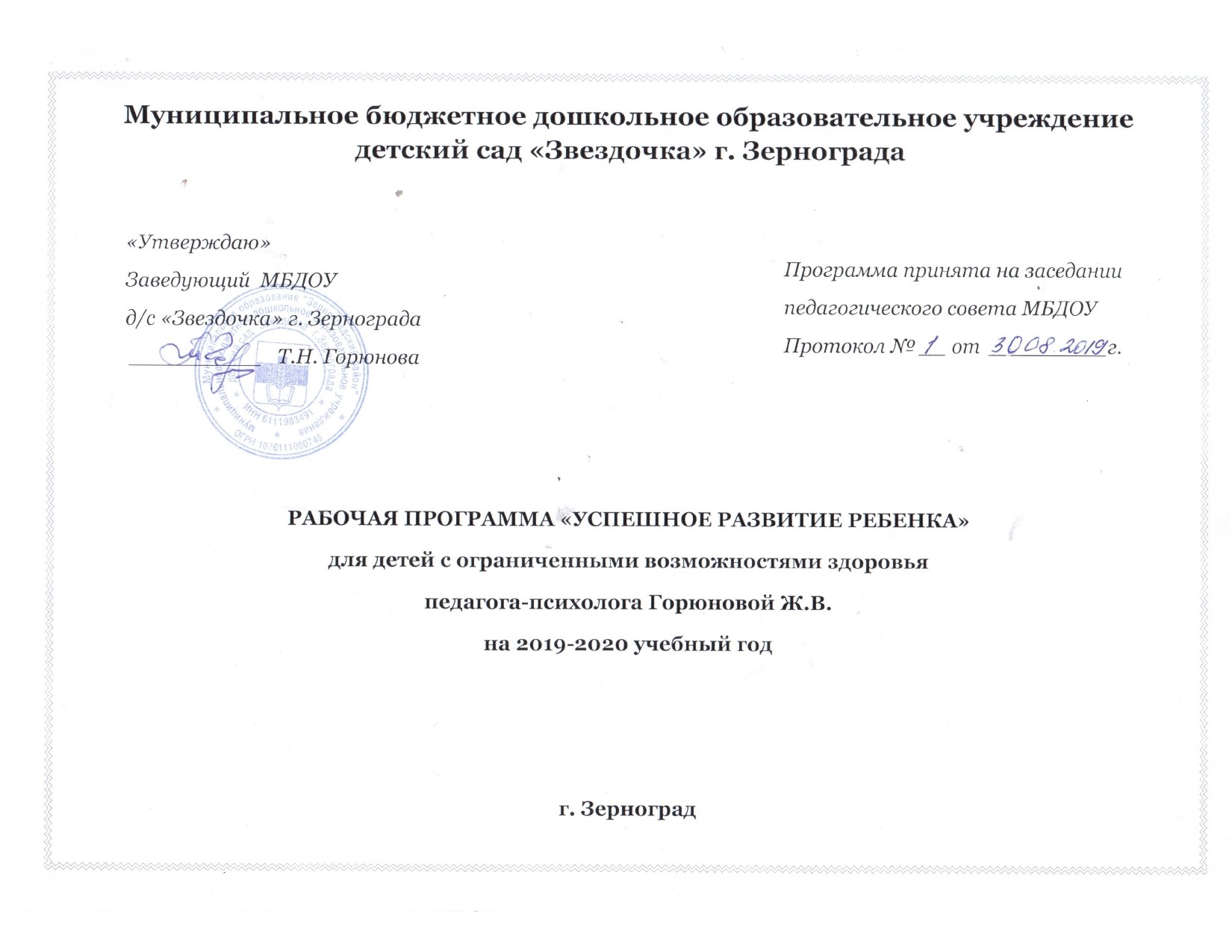 ЦЕЛЕВОЙ РАЗДЕЛПояснительная запискаАдаптированная основная образовательная программа дошкольного образования (далее АООП ДО) разработана для коррекционной работы с детьми с ограниченными возможностями здоровья (далее – ОВЗ).Группы с ОВЗ в МБДОУ д/с «Звездочка» г. Зернограда – это группы для детей дошкольного возраста с тяжелыми нарушениями речи (ФГОСвариант  -  5.1  (ДАОП). Данные группы	комплектуются из дошкольников, состояние здоровья которых препятствует освоению всех или некоторых разделов образовательной программы ДОУ в полном объеме, направленных психолого-медико-педагогической комиссией.Именно в дошкольном детстве закладываются ценностные установки развития личности ребёнка, основы его идентичности, отношения к миру, обществу, семье и самому себе. Поэтому миссия дошкольного образования – сохранение уникальности и самоценности дошкольного детства как отправной точки включения и дальнейшего овладения разнообразными формами жизнедеятельности в быстро изменяющемся мире, содействие развитию различных форм активности ребёнка, передача общественных норм и ценностей, способствующих  позитивной социализации в поликультурном многонациональном обществе.Рабочая программа педагога-психолога сформирована как программа психолого-педагогической поддержки позитивной социализации и индивидуализации, развития личности детей дошкольного возраста и определяет комплекс основных характеристик дошкольного образования (объём, содержание и планируемые результаты в виде целевых ориентиров дошкольного образования).Рабочая программа коррекционно-развивающей работы с детьми с ОВЗ разработана в соответствии с требованиями Федерального государственного образовательного стандарта дошкольного образования и в соответствии с адаптированной основной образовательной программой муниципального дошкольного образовательного учреждения детского сада «Звёздочка» г.Зернограда. Программа является комплексной и составлена на основе:	Примерной адаптированной основной образовательной программы для дошкольников с тяжёлыми нарушениями речи (авторы: Л.Б.Баряева, Т.В. Волосовец, О.П. Гаврилушкина и др.; под редакцией проф. Л.В. Лопатиной);Примерной общеобразовательной программы дошкольного образования «От рождения до школы» (под редакцией Н.Е. Вераксы, Т.С. Комаровой, М.А. Васильевой).Рабочая программа для детей с ОВЗ определяет содержание образования, ожидаемые результаты и условия ее реализации.Учитывая специфику профессиональной деятельности педагога-психолога ДОУ, значительное внимание уделяется целенаправленной деятельности по профилактике, поддержке и коррекции недостатков психофизического развития дошкольников и возможных нарушений вторичной природы.Программа направлена на создание социальной ситуации развития дошкольников, социальных и материальных условий, открывающих возможности позитивной социализации ребёнка, формирования у него доверия к миру, к людям и к себе, его личностного и познавательногоразвития, развития инициативы и творческих способностей, в сотрудничестве со взрослыми и другими детьми, а также на обеспечение здоровья и безопасности каждого ребенка.Рабочая программа рассчитана на следующие категории детей с ОВЗ: слабовидящие; слабослышащие и позднооглохшие; с нарушениями опорно-двигательного аппарата (НОДА); с задержкой психического развития (ЗПР); с тяжелыми нарушениями речи (ТНР); с расстройствами аутистического спектра (РАС); с умственной отсталостью (интеллектуальными нарушениями), и обеспечивает подготовку детей к школьному обучению, при условии психолого-педагогического сопровождения и особого внимания к формированию и развитию необходимых навыков.Рабочая программа охватывает три возрастных периода развития психического и физического развития детей:младший дошкольный возраст – от 3 до 4 лет (вторая младшая группа), средний дошкольный возраст – от 4 до 5 лет (средняя группа), старший дошкольный возраст – от 5 до 7 лет (старшая и подготовительная к школе группы).Рабочая	программа	является	«открытой»	и	предусматривает	вариативность,	интеграцию,	изменения	и	дополнения	по	мере профессиональной необходимости.Цель и задачи реализации «РАБОЧЕЙ ПРОГРАММЫ» Цель программы - проектирование модели коррекционно-развивающей психолого-педагогической работы, максимально обеспечивающей создание условий для развития ребенка-дошкольника с тяжелыми нарушениями речи, его позитивной социализации, личностного развития, развития инициативы и творческих способностей на основе сотрудничества со взрослыми и сверстниками в соответствующих возрасту видах деятельности. Задачи программы: помочь специалистам дошкольного образования в психолого-педагогическом изучении детей с речевыми расстройствами; способствовать общему развитию дошкольников с ОВЗ, коррекции их психофизического развития, подготовке их к обучению в школе; создать благоприятные условия для развития детей в соответствии с их возрастными и индивидуальными особенностями и склонностями; осуществлять необходимую коррекцию недостатков психофизического развития обучающихся, с учетом их индивидуальных возможностей. отслеживать динамику развития детей в условиях коррекционно-развивающей работы. обеспечить развитие способностей и творческого потенциала каждого ребенка как субъекта отношений с самим собой, с другими детьми, взрослыми и миром; способствовать объединению обучения и воспитания в целостный образовательный процесс.Принципы и подходы к формированию «РАБОЧЕЙ ПРОГРАММЫ»Теоретической основой программы стали:концепция о соотношении первичных и вторичных нарушений (Л.С. Выготский);учение об общих и специфических закономерностях развития аномальных детей (Л.С. Выготский, Н.Н. Малофеев);концепция о соотношении мышления и речи (Л.С. Выготский, А.А. Леонтьев, А.Р. Лурия, Ж. Пиаже и др.);концепция о целостности языка как системы и роли речи в психическом развитии ребенка (В.М. Солнцев);концепция о соотношении элементарных и высших психических функций в процессе развития ребенка (Л.С. Выготский,А.Р. Лурия);Рабочая программа строится на основе принципов дошкольного образования, изложенных в ФГОС ДО:полноценное проживание ребенком всех этапов детства (младенческого, раннего и дошкольного), обогащение (амплификация) детского развития;построение образовательной деятельности на основе индивидуальных особенностей каждого ребенка, при котором сам ребенокпроявляет активность в выборе содержания своего образования, становится субъектом образования;содействие и сотрудничество детей и взрослых, признание ребенка полноценным участником (субъектом) образовательных отношений;поддержка инициативы детей в различных видах деятельности;сотрудничество организации с семьями;приобщение детей к социокультурным нормам, традициям семьи, общества и государства;формирование познавательных интересов и познавательных действий ребенка в различных видах деятельности;возрастная адекватность дошкольного образования (соответствие условий, требований, методов возрасту и особенностей развития);учет этнокультурной ситуации развития детей.Психолого-педагогическая характеристика детей с ОВЗДошкольники с тяжелыми нарушениями речи — это дети с поражением центральной нервной системы (или проявлениями перинатальной энцефалопатии), что обусловливает частое сочетание у них стойкого речевого расстройства с различными особенностями психической деятельности. Учитывая положение о тесной связи развития мышления и речи (Л. С. Выготский), можно сказать, что интеллектуальное развитие ребенка в известной мере зависит от состояния его речи. Системный речевой дефект часто приводит к возникновению вторичных отклонений в умственном развитии, к своеобразному формированию психики.Многие дети с ОВЗ имеют потенциально сохранные возможности интеллектуального развития, однако для них характерны нарушения познавательной деятельности в связи с незрелостью эмоционально-волевой сферы, двигательной расторможенностью или вялостью.Недостаточная выраженность познавательных интересов у детей сочетается с незрелостью высших психических функций: память,  внимание, плохой координацией движений. У детей данной категории все основные психические новообразования возраста формируются с запаздыванием и имеют качественное своеобразие. Для них характерна значительная неоднородность нарушенных и сохранных звеньев психической деятельности, а так же ярко выраженная неравномерность формирования разных сторон психической деятельности. Эти дети были отнесены к особой категории – детей с задержками психического развития (далее – ЗПР).Задержка психического развития - тип аномалии, проявляющийся в нарушении нормального темпа психического развития ребенка. Такие дети не имеют нарушений отдельных анализаторов и крупных поражений мозговых структур, но отличаются незрелостью сложных форм поведения, целенаправленной деятельности на фоне быстрой истощаемости, утомляемости, нарушенной работоспособности, в основе ЗПР – органическое заболевание ЦНС.Возрастные психологические особенности дошкольников 4 - 6 лет с задержкой психического развития (по К.С. Лебединской). низкий уровень развития восприятия (по сравнению с нормально развивающимися сверстниками); отклонения в развитии внимания: неустойчивость, рассеянность, низкая концентрация, трудности переключения; неравномерная работоспособность; отклонения в развитии памяти: заметное преобладание наглядной памяти  над словесной, большая сохранность  непроизвольной памяти по сравнению с произвольной, недостаточный объём и точность запоминания; выраженное отставание и своеобразие обнаруживается и в развитии познавательной деятельности: дети не владеют представлениями об основных цветах, геометрических формах, времени и пространстве; нарушен поэтапный контроль над выполняемой деятельностью: они часто не замечают несоответствия своей работы предложенному образцу, не всегда находят допущенные ошибки, даже после просьбы взрослого проверить выполненную работу. снижена потребность в общении как со сверстниками, так и со взрослыми; нарушения речи: одни используют довербальные средства общения, другие пользуются простой фразой, аграмматичной, структурно нарушенной.Возрастные психологические особенности дошкольников 6 – 7 лет с задержкой психического развития (по К.С. Лебединской) ослаблено здоровье и отмечается сниженный уровень физического и психофизического развития; несформирована мотивационная готовность, даже если ребенок хочет идти в школу, в большей степени его привлекает учебная атрибутика - в школе он будет играть, а не учиться; отмечается низкий уровень эмоционально-волевой готовности. ребенок не может подчиниться правилам дисциплины, неспособен к длительным интеллектуальным усилиям; несформированы все структурные компоненты учебной деятельности; испытывают трудности при выполнении заданий, связанных на развитие мелкой моторики; непроизвольное внимание развито значительно лучше, чем произвольное; несоответствие между уровнем наглядно действенных операций и словесно-логического мышления; могут быть нарушены эмоциональные контакты с близкими взрослыми, дети слабо ориентируются в нравственно-этических нормах поведения.Задержка психического развития у детей поддаётся коррекции, при специально организованном специалистами ДОУ обучении и воспитании.Основания разработки «РАБОЧЕЙ ПРОГРАММЫ»Рабочая программа педагога-психолога МБДОУ детского сада «Звёздочка» г.Зернограда разработана в соответствии с нормативно-правовым обеспечением дошкольного образования в Российской Федерации.Нормативно-правовое обеспечение программы: Федеральный уровеньФедеральный закон от 29.12.2012 № 273-ФЗ «Об образовании в РФ».Приказ Министерства образования и науки РФ от 17 октября 2013 г. № 1155 «Об утверждении федерального государственного образовательного стандарта дошкольного образования» (зарегистрировано в Минюсте РФ 14 ноября 2013 г., № 30384).Приказ Министерства образования и науки РФ от 30 августа 2013г. № 1014 «Об утверждении Порядка организации и  осуществления образовательной деятельности по основным общеобразовательным программам – образовательным программам дошкольного образования».Приказ Министерства здравоохранения и социального развития РФ от 26.08.2010 № 761н «Об утверждении Единого квалификационного справочника должностей руководителей, специалистов и служащих». Раздел «Квалификационные характеристики должностей работников образования».Приказ Министерства труда и социальной защиты РФ от 18 октября 2013 г. № 544н «Об утверждении профессионального стандарта«Педагог (педагогическая деятельность в сфере дошкольного, начального общего, основного общего, среднего общего образования) (воспитатель, учитель)».Постановление Главного государственного санитарного врача Российской Федерации от 15 мая 2013 г. № 26 «Об утверждении СанПиН 2.4.1.3049-13 «Санитарно-эпидемиологические требования к устройству, содержанию и организации режима работы дошкольных образовательных организаций».Инструктивно-методическое письмо Минобразования РФ от 14.03.2000 N 65/23-16 «О гигиенических требованиях к максимальной нагрузке на детей дошкольного возраста в организованных формах обучения».Методические рекомендации для педагогических работников дошкольных образовательных организаций и родителей детей дошкольного возраста «Организация развивающей предметно-пространственной среды в соответствии с федеральным государственным образовательным стандартом дошкольного образования», О.А. Карабанова, Э.Ф. Алиева, О.Р. Родионова, П.Д Рабинович, Е.М. Марич. – М.: Федеральный институт развития образования, 2014.Письмо Департамента государственной политики в сфере общего образования Министерства образования и науки РФ от 28.02.2014№ 08-249 «Комментарии к ФГОС дошкольного образования». Региональный уровеньЗакон Ростовской области «Об образовании в Ростовской области» № 26-ЗС от 14.11.2013 года;Закон Ростовской области «О социальной поддержке детства в Ростовской области» № 165-ЗС от 22.10.2004 года (в редакции от 25.12.2014 года).Приказ Министерства образования Ростовской области №163 от 24.03.2015 «Об утверждении базового компонента деятельности педагога-психолога образовательных организаций Ростовской области».Постановление Правительства Ростовской области «Об утверждении Плана мероприятий («дорожной карты») «Изменения в отраслях социальной сферы, направленные на повышение эффективности образования в Ростовской области» № 241 от 25.04.2013 года. Муниципальный уровеньУстав МБДОУ детского сада «Звёздочка» г.Зернограда.Договор с родителями (законными представителями) воспитанника.Целевые ориентиры «РАБОЧЕЙ ПРОГРАММЫ»Результаты освоения рабочей программы представлены в виде целевых ориентиров. В соответствие с ФГОС ДО целевые ориентиры дошкольного образования определяются независимо от характера программы, форм ее реализации, особенностей развития детей. Целевые ориентиры не подлежат непосредственной оценке в виде педагогической и/или психологической диагностики и не могут сравниваться с реальными достижениями детей. Целевые ориентиры, представленные в ФГОС ДО, являются общими для всего образовательного пространства Российской Федерации.К целевым ориентирам дошкольного образования (на этапе завершения дошкольного образования) относятся следующие социально- нормативные характеристики возможных достижений ребенка:Целевые ориентиры в психолого-педагогической работе:    Ребенок: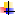 уверен в своих силах, открыт внешнему миру, положительно относится к себе и к другим;обладает чувством собственного достоинства;проявляет инициативность и самостоятельность в разных видах деятельности;взаимодействует со сверстниками и взрослыми;проявляет в различных видах деятельности воображение, фантазию, творчество;подчиняется разным правилам и социальным нормам;проявляет творческие способности;способен выбирать себе род занятий;проявляет мотивацию к занятиям, попытки планировать (с помощью взрослого) деятельность для достижения какой-либо (конкретной) цели;понимает и употребляет слова, обозначающие названия предметов, действий, признаков, состояний, свойств, качеств;способен контролировать свои движения (уровень развития крупной и мелкой моторики).проявляет способность к волевым усилиям.Целевые ориентиры в образовательной области «Социально-коммуникативное развитие»:    Ребенок:выполняет взаимосвязанные ролевые действия, понимает и называет свою роль;выполняет ролевые действия, изображающие социальные функции людей;участвует в распределении ролей до начала игры;выполняет знакомые ролевые действия в соответствии с содержанием игры, использует их в различных ситуациях, тематически близких уже освоенной игре;отображает в игровых действиях отношения между людьми (подчинение, сотрудничество);использует в ходе игры различные натуральные предметы, их модели, предметы-заместители;передает в сюжетно-ролевых и театрализованных играх различные виды социальных отношений;вступает в ролевое взаимодействие с детьми;стремится к самостоятельности, проявляет относительную независимость от взрослого;проявляет доброжелательное отношение к детям, взрослым, оказывает помощь в процессе деятельности, благодарит за помощь.2. СОДЕРЖАТЕЛЬНЫЙ РАЗДЕЛПредметом	деятельности	педагога-психолога	ДОО	выступают	социально-нормативные	возрастные	характеристики	возможных достижений ребенка на этапе завершения уровня дошкольного образования.Цель деятельности педагога-психолога ДОУ, реализующаяся в данной «РАБОЧЕЙ ПРОГРАММЕ» – это создание условия для продуктивного развития дошкольников, содействие преодолению неблагоприятных вариантов детского развития в разнообразных видах деятельности.Задачи деятельности педагога-психолога: выявление динамики становления возможных достижений ребенка на протяжении дошкольного возраста;   определение индивидуальных образовательных потребностей детей;   предотвращение и преодоление трудностей развития дошкольников; создание психологических условий для успешного освоения дошкольниками образовательных областей.Концептуальными основаниями программы выступают: идея амплификации детского развития; идея психологической безопасности образовательной среды; принцип ведущей деятельности; принцип личностного-деятельностного подхода; принцип личностно-ориентированного взаимодействия взрослого с ребенком.На основе «РАБОЧЕЙ ПРОГРАММЫ» осуществляется перспективное и календарное планирование деятельности с учетом конкретной образовательной ситуации в ДОУ.Структура рабочей программы отражает основные направления деятельности педагога-психолога в ДОУ.Содержание программы определяется ФГОС ДО к условиям реализации АООП ДО. К психолого-педагогическому обеспечению предъявляются следующие требования:формирование профессионального взаимодействия педагога с детьми;сохранение психического здоровья дошкольников;организация развивающих занятий, направленных на коррекцию определенных недостатков в психическом развитии детей;обеспечение единства воспитательных, обучающих и развивающих целей и задач воспитательно-образовательного процесса;направленность организационно-методического сопровождения образовательного процесса на работу с детьми в зоне ближайшего развития, на организацию самостоятельной активности воспитанников.Базовый компонент деятельности педагога-психолога ДОООсобенности деятельности педагога-психолога ДОУ определяется не только Федеральным государственным образовательным стандартом дошкольного образования (Приказ Министерства образования и науки  Российской  Федерации  (Минобрнауки  России) от  17 октября 2013  г.  N 1155 г. Москва «Об утверждении федерального государственного образовательного стандарта дошкольного образования»), но и нормативными документами, регламентирующими деятельность психологической службы образования Ростовской области (Приказ Министерства образования Ростовской области №163 от 24.03.2015 «Об утверждении базового компонента деятельности педагога-психолога образовательных организаций Ростовской области»).Приоритетными задачами при реализации базового компонента педагога-психолога ДОУ выступают:содействие формированию личности ребенка;определение причин нарушения личностного и познавательного развития ребенка;преодоление нарушений в развитии ребенка;создание психолого-педагогических условий преемственности в процессе непрерывного образования.Учитывая возрастные особенности детей дошкольного возраста и специфику ДОО, содержание базового компонента деятельности педагога-психолога конкретизируется в виде психологического сопровождения адаптации воспитанников к условиям ДОУ, создания психологических условий для оптимизации педагогического общения, выявления и преодоления нарушений личностного и познавательного развития детей, что обеспечивается проведением диагностической, консультативной, просветительской, профилактической, развивающей и коррекционной работы.Важной задачей в работе педагога-психолога, является профилактика дезадаптации детей, поступающих в ДОУ.Для этого проводят комплексную работу, частью которой выступает психологическое сопровождение адаптационного процесса (Приложение 1). Содержание психологического сопровождения определяют, исходя из возраста и индивидуальных особенностей ребенка. Однако можно выделить инвариантную его часть:консультирование администрации, педагогов и родителей по общим закономерностям процесса адаптации детей к условиям ДОО;анкетирование родителей и диагностика детей (дошкольного возраста), поступающих в ДОО, с целью определения факторов риска для прогноза тяжести протекания процесса адаптации и разработки рекомендаций по оптимизации психолого-медико-педагогического сопровождения адаптационного периода.В случае выявления факторов риска по результатам диагностики проводят консультативную работу с родителями и педагогами и углубленную диагностическую, а при необходимости – индивидуальную коррекционную работу с ребенком.С целью профилактики появления дезадаптации у детей, уже посещающих ДОУ, и с целью содействия формированию личности ребенка педагог-психолог проводит и работу с воспитателями, включающую изучение особенностей педагогического общения как важного фактора развития детей и обучающие семинары-практикумы психологической проблематики (Приложение 2).Одной из важных составляющих базового компонента деятельности педагога-психолога ДОУ является проведение скрининговой диагностики, которая позволяет отслеживать динамику развития детей и своевременно выявлять негативные тенденции (Приложение 3). Необходимость проведения данного вида диагностической работы обусловлена, в том числе, приказом Минздрава РФ от 03.07.2000 N 241 «Об утверждении «медицинской карты ребенка для образовательных учреждений», в соответствии с которым в ДОУ реализуется базовая скрининговая программа, включающая оценку психического развития воспитанников в четыре, пять, шесть и семь лет по следующим параметрам: мышление и речь; внимание и память; моторное развитие; социальные контакты. Кроме того, за год до поступления в школу (6 лет) и перед поступлением в школу (7 лет) в карту должны быть вписаны результаты методики Керна-Иерасека (количество баллов по трём невербальным субтестам). Данная методика является единственной – обязательной для педагога-психолога ДОУ, все остальные методы диагностики определяются, исходя из необходимости и возможности их применения в конкретной ситуации.С вновь поступающими детьми раннего возраста скрининговую диагностику проводят после завершения процесса адаптации, а с детьми дошкольного возраста до вхождения ребенка в группу.В случае выявления психологических трудностей в развитии ребенка по результатам скрининговой диагностики педагог-психолог проводит индивидуальную углубленную диагностику для определения причин нарушения личностного и познавательного развития.По результатам углубленной диагностики обязательно проведение консультирования родителей и педагогов с целью согласования взаимодействия в коррекционном процессе. При необходимости педагог-психолог в работе с родителями может выполнять социально- диспетчерскую функцию (помогать родителям в установлении связей с социумом для решения проблем в развитии ребенка).Педагог-психолог по результатам углубленной диагностики и в соответствии с решением ПМПк ДОУ проводит коррекционную работу в индивидуальной и групповой формах. Консультирование родителей и педагогов проводят по ходу и результатам коррекционной работы с детьми.Одним из важных направлений в деятельности педагога-психолога является участие в работе ПМПк ДОУ, что предполагает проведение диагностической работы при подготовке к ПМПк и участие в заседаниях ПМПк.Участие педагога-психолога в создании психолого-педагогических условий преемственности в процессе непрерывного образования требует от педагога-психолога:консультирования родителей по вопросам дальнейшего обучения детей,участия в оформлении документации, передаваемой в другое образовательное учреждение (психологический блок медицинской карты ребенка).Обязательным условием успешности психологической работы является информирование администрации ДОУ о результатах всех видов психологической деятельности (в виде аналитических отчетов) и консультирование по организационным вопросам психологического сопровождения развития детей в ДОУ.Данное содержание является базовым и, как было отмечено выше, дополняется в зависимости от объема ставки педагога-психолога, возможностей и потребностей ДОУ.Содержание базового компонента деятельности педагога-психолога ДООИспользуемые психодиагностические комплектыИспользуемые методики«Бусы» (цвет);«Включение в ряд» (величина);«Разрезные картинки» (зрительный синтез);«Дорисовывание фигур» (воображение);«Рыбка» (наглядно-образное мышление).«Дорисовывание фигур» (воображение);«Эталоны» (восприятие); Обследование детей пяти лет Обследование детей шести-семи лет«Классификация по заданному принципу» (логическое мышление);«Рыбка» (наглядно-образное мышление);«10 слов» (память). Изучение готовности детей шести-семи лет к школьному обучениюВариативные формы реализации программы для детей с ОВЗПрограмма позволяет строить работу вариативно, учитывая возможности и потребности детской группы. Каждое занятие включает три части: вводную, основную и заключительную.Вводная часть каждого занятия направлена на создание мотивации у детей, эмоционального настроя, на объединение группы. Основные приемы работы – приветствия, игры.Основная часть направлена на решение задач программы. В нее входят упражнения, игры, работа в тетрадях, направленные на развитие волевых качеств, а также познавательных процессов.Заключительная часть направлена на закрепление положительных эмоций от работы на занятии.Для оценки эффективности программы проводится диагностика вначале цикла занятий и по его окончанию.2.4. Содержание НОД в коррекционно-развивающих группахКомплекс игр и упражнений по развитию психических процессов у дошкольников: Развитие внимания«Хлопни в ладоши, если услышишь слово, обозначающее животное»: заяц, дерево, печка, стул, пирог, машина, кот, сапоги, ляля, доска, волк, медведь, попугай, хобот, слон, обезьяна, корова, лось, цыпленок, аист, коза, страус.«Встань, если услышишь слово, обозначающее растение»:печка, стул, пирог, машина, кот, сапоги, ляля, доска, волк, медведь, попугай, хобот, слон, обезьяна, корова, лось, цыпленок, кактус, соболь, груша, цветок, береза, верба, дедушка, платье, малыш, сирень, гвоздика, трава, листок, вода, лягушка, яблоко, коровай, лилия, куст, пальма.«Хлопни в ладоши, если услышишь слово, обозначающее животное; встань, если услышишь слово, обозначающее растение»: заяц, дерево, печка, стул, пирог, машина, кот, сапоги, ляля, доска, волк, медведь, попугай, хобот, слон, обезьяна, корова, лось, цыпленок,кактус, соболь, груша, цветок, береза, верба, дедушка, платье, малыш, сирень, гвоздика, трава, листок, вода, лягушка, яблоко, коровай, лилия, куст, пальма, аист, коза, страус.«Найди отличия».Серия сюжетных картинок. Взрослый показывает карточки с двумя разными изображениями. Например: птица и карандаш, а дети должны назвать что изображено и в чем отличие (живое, не живое, съедобное или нет и т.д.).«Что неправильно?»Взрослый называет предложения, а дети должны оценить и сказать что неправильно. Если они согласны, то хлопают в ладоши, если нет, то топают ногами.Саша навестил бабушку и так обрадовался, что обиделся на нее. У собаки сиреневый хвост. Лене очень нравиться Сережа, поэтому она его бьет.Все дети любят конфеты. Завтра Новый год.В саду сегодня выпал снег. Все дети любят свою маму. Снег сиреневый.Мама не любит мороженное. Земля плоская.Весной не цветут цветы.Мультфильм попугай Кеша.В гостях у Простоквашки (Простоквашино). Жили у бабуси два веселых кролика.Папа может все что угодно. Кошка размером с человека. Солнышко на земле, а море в небе.«Что задумал художник?»Психолог раздает детям недорисованные картинки сказочного леса с деревьями, кустами. Затем детям предлагается дорисовать рисунки и рассказать каждому про свой лес.«Что недорисовано?»Психолог раздает каждому ребенку рисунок на котором не хватает какого то элемента и просит детей дорисовать не хватающий элемент. Н- р: чайник без ручки, петух без хвоста, зонт безтрости, лиса без лапы.«Нарисуй 10 треугольников, закрась красным карандашом 3 и 5 треугольники».«Расставь точки на своей карточке так, как ты видел»Психолог раздает каждому ребенку квадраты, разделенные на четыре части и просит повторить рисунок точек, предварительно показав их детям.«Найди пару», «Найди такой же» - дидактическая игра с использованием стимульного материала в виде карточек с изображением одинаковых и различающихся предметов, овощей ифруктов или животных.«Раскрась фрукт» (как только проявляется небрежность, работа прекращается).Детям дают картинки с черно-белыми изображениями овощей и фруктов и предлагают раскрасить только фрукт соответствующим цветом.«Копирование образца».Детям предлагается составить дорожку или узор из фигур, начинают с 3-4 элементов, когда каждый ребенок освоиться с таким заданием, усложняют, добавляя еще детали. Далее нужно попросить детей посмотреть узор, отвернуться. Педагог изменяет узор и просит восстановить его. Усложненный вариант: уберите дорожку с поля зрения и предложить выложить повторно.«Найди такой же предмет»На столе лежат вырезанные из картона рисунки на одном из которых нарисованы круг, на другом квадрат, треугольник и т.д. детям предлагается найти пару.«Рисую палочки». Педагог дает ребенку лист бумаги и кисточку и просит нарисовать свое настроение с помощью разноцветных палочек. Затем просит нарисовать настроение мамы, папы, кошки и т.д.«Расставь значки»Психолог раздает каждому ребенку лист в клеточку и просит повторить рисунок значков в каждой клеточке по предъявленному образцу, можно усложнить, дав задание воспроизвести по памяти. Развитие восприятия«Назови фигуру»Взрослый предъявляет разные геометрические фигуры и просит их назвать какая форма, цвет и размер, просит разложить образцы по цвету и форме.1.1«Геометрическое лото» - дидактическая игра собирание геометрических фигур из частей.«Нарисуй фигуру, которую я назову»«Закрась фигуры»Ребенку показывают карточку с изображением на ней геометрические фигуры различных размеров. Затем, ему дают задание соединить похожие фигуры стрелками и закрасить самую большую и самую маленькую.«Из каких фигур состоит предмет?» (вариативность),Детям показывают куб, параллелограмм и цилиндр и просят предложить варианты геометрических фигур, из которых состоят объемные фигуры.«Составь целое из частей (с геометрическими фигурами) (вариативность)»Педагог показывает бумагу: «Посмотрите, у меня один большой лист бумаги. (Раздает каждому по такому же листу.) У вас такие же листы. Сейчас будто много маленьких листочков. (Отрывает кусочки и кладет их на поднос, берет глину.) Это большой кусок глины. (Раздает такие же детям. Затем отщипыванием отрывает маленькие кусочки глины и кладет их на поднос. Предлагает детям повторить действия. Теперь у меня будет один большой кусок глины. (Сминает все кусочки) Сделайте один кусок глины». Дети подражают действиям взрослого.«Рисование картин, состоящих из геометрических фигур» 4.1.«Кто больше найдет в группе предметов треугольной, круглой формы, в форме куба и т.д.».«Дорисуй фигуры»Педагог раздает детям изображение не дорисованных геометрических фигур и просит сначала назвать их, а затем дорисовать эти фигуры.«Угадай, что хотел нарисовать художник?»Психолог раздает каждому ребенку рисунок, на котором не хватает какого то элемента и просит детей дорисовать не хватающий элемент. Н- р: бабочка без крылышка, ножницы без ручки, дерево без листьев, цветок без лепестков и т.д.«Радужный хоровод». Педагог демонстрирует волшебную игру красок, обучая детей смешивать цвета, просит нарисовать вместе с ним радугу. «Каждый (красный) охотник (оранжевый), желает (желтый) знать (зеленый) знать где (голубой) сидит (сидит) фазан (фиолетовый).«Уточним цвет предметов (вариативность)»Педагог демонстрирует цветные предметы разной формы и величины и просит детей назвать предмет и форму, цвет и найти еще предметы такого же цвета в кабинете.«Цветное лото» дидактическая игра выкладывание узоров одного цвета, можно использовать мозаику.«Найди 5 предметов одного цвета» (вариативность).Педагог просит детей найти пять предметов вокруг себя одинакового цвета и изобразить один из них на листе бумаги карандашом такого же цвета.«Рассматривание часов, движения секундной стрелки».«Посиди тихо и встань, когда минута закончится (по мнению ребёнка)» - упражнение на восприятие пространства и времени.«Сделай за 1 минуту: разрежь бумагу на полоски (заранее разлинованные листы бумаги, ширина полос – 3 см; нарисуй фигуры; сложи палочки в коробку и т.д.)».Беседа по картинкам (части суток)- дидактические картинки по времени день, ночь, утро - вечер.«Разложи картинки»Детям предлагается разложить картинки по временам года, и по временам суток.«Я начну, ты продолжай, дни недели называй!»Изучение дней неделей, сколько дней в неделе, месяце, сколько месяцев в году. 17.«Угадай время года по описанию (вариативность)»Педагог предъявляет картинки времен года и просит рассказать, что изображено, затем раздает точно такие же «поломанные картинки» и просит их собрать.18. Отгадывание загадок. Развитие мышления«Расставь по порядку (от самого большого к самому маленькому и т. д.)» использование матрешек, кубиков, пирамидок и геометрических фигур.«Четвёртый лишний» - дидактическая игра с картинками.«Найди отличия».Серия сюжетных картинок. Взрослый показывает карточки с двумя одинаковыми изображениями, с незначительными отличиями и затем разные изображения предметов. Например, птица и карандаш, а дети должны назвать что изображено и в чем отличие. (живое, не живое, съедобное или нет и т.д.)«Назови слова, обозначающие деревья; слова, относящиеся к спорту и т. д.».4.1 «Как это можно использовать?» педагог представляет детям спортивный инвентарь, или предмет домашнего обихода (ведро, посуда, лопата, кегля, мяч).«Говори наоборот» мама, брат-тарб, дерево-оверед, сова-авос, кот-ток, сокол-локос, колос-солок, дом-мод и т.д.«Бывает – не бывает» Лягушка зеленого цвета.Попугай без крыльев. Тетрадь без листов. Кружка без ручки. Снег летом. Желтые цветы в зимнем лесу и т.д. Развитие памяти«Посмотри внимательно на фигуру, запомни и сделай такую же» (выкладывание из палочек одного цвета или нескольких цветов),Психолог раздает каждому ребенку по коробке палочек (спичек) и совместно с детьми, выкладывает из спичек окно, буквы, дверь, дом.Когда ребята освоят упражнение, можно усложнить задание, дав его на время.«Я положил в мешок» (первый игрок называет слово, второй повторяет предыдущее слово и называет своё и т д.),«Смотри и делай».1).Педагог показывает детям картинки и быстро их убирает. Дети должны по памяти назвать, что видели. 2). Несколько раз ударяют в ладоши или карандашом о стол. Дети должен сказать сколько раз.Производится ритмичный стук (палочкой о стол). От воспитанников требуется повторить его.Дети завязывают глаза, педагог прикасается к ребенку. Он должен определить, сколько раз к нему прикасались.«Пиктограмма» (запоминание слов). «Сейчас Вам будут предъявлены слова, которые необходимо воспроизвести через час. Для запоминания к каждому слову Вы должны сделать какой-нибудь несложный рисунок, который поможет вспомнить исходное слово. Вы должны нарисовать не само понятие, а рисунок, который напоминает о нем. Качество рисунка значения не имеет.Дерево, кукла, вилка, цветок, телефон, стакан, птица, пальто, лампочка, картинка, человек, книга.«Перескажи сказку (небольшой рассказ)», беседа по произведению с уточняющими вопросами Чтение сказки «Мальчик ябеда»«В одной из групп детского сада, где было много хороших игрушек и дружных ребят, и там произошла вот какая история. В группу ходило много ребят, и все они были добрые, веселые и вежливые.И был среди них один мальчик, с виду похожий на остальных. Родители звали его Колей, а дети прозвали Ябедой. Он почти не играл, а только смотрел, где кто взял что-нибудь без спроса или толкнул кого-нибудь, и сразу бежал к воспитательнице и рассказывал ей об этом. Он ждал, что его похвалят, но этого не происходило. Воспитательница даже ругала его. Но Коля не понимал, почему так происходит, и продолжал ябедничать, каждый раз думая, что теперь уж обязательно похвалят. Дети не любили его и отказывались с ним играть. А как-то раз они решили,что не будут с ним разговаривать, а играть станут так, чтобы ему было не видно. Так они и сделали, и мальчику совсем стало скучно. Он не знал, что делать и чем заняться, что рассказать воспитателю. Он даже заплакал, и никто его не пожалел».Обсуждение сказки: Что каждый из вас понял? Почему мальчика прозвали ябеда?«10 слов» (запоминание слов с использованием смысловой системы: связывание слов в один сюжет)Запомните слова и придумайте рассказ: торт, день рождения, веселый праздник, шарики, подарок, гости, веселье, улыбка. Развитие воображения и творческих способностей1.«Пантомима» (изобразить жестами, мимикой какой – либо предмет или сюжет) Очень худой ребенокРебенок плохо ест.Он стал очень худым и слабым, даже муравей может повалить его с ног. Митя из дому шел,До калитки дошел,Но дальше идти он не смог!Он каши, он каши, он каши не ел, Худел, худел, болел, слабел! И вот он лежит одинок, Муравей повалил его с ног 2.«Дорисуй»Психолог раздает детям недорисованные картинки посуды или фруктов.«Рисование по точкам»«Комбинирование» (рисование или конструирование предметов из геометрических фигур)«Что будет, если …» Летом выпадет снег. Солнце не будет греть.Звезды перестанут светить Мороженое положить в духовку. Смешать краски разных цветов... и т.д.Перспективное планирование НОД в коррекционно-развивающих группахРаздел 1. Средний дошкольный возраст.Цель: развивать зрительное и слуховое восприятие, наглядно-образное и логическое мышление, мелкую моторику и координацию движений руки ребёнка.Занятия данного раздела включают 4 вида задания:задание на развитие произвольного внимания;задание на развитие наглядно-образного и логического мышления;задания на развитие зрительно-предметного гнозиса;задания на развитие графических навыков;игры и упражнения на коррекцию негативных личностных проявлений, релаксационные этюды.Раздел 2. Старший дошкольный возраст.Цель: развивать произвольное внимание, логическое мышление, мелкую моторику руки ребёнка.Каждое занятие включает в себя следующие виды заданий:задание на развитие произвольного внимания;задание на развитие логического мышления;задания по развитию речи;задания на развитие графических навыков;игры и упражнения на коррекцию негативных личностных проявлений, релаксационные этюды.Раздел 3. Младший школьный возраст.Цель: развивать целостность, предметность восприятия, зрительно-моторную координацию, образную память, сосредоточенность и объем внимания, мелкую моторику руки ребёнка, научить устанавливать логические связи и закономерности, ориентироваться в пространстве, обогащать активный словарный запас детей.Занятия данного раздела включают 6 видов заданий направленных на:развитие восприятия и внимания;развитие логического мышления:закрепление знаний об окружающем мире;обучение грамоте и математике;овладение навыками письма;коррекцию негативных личностных проявлений, релаксационные этюды.Календарно-тематическое планирование НОД в коррекционно-развивающих группахВозраст детей, участвующих в реализации данной образовательной программы от 4 до 7 лет.Занятия продолжительностью 25-30 минут проводятся один раз в неделю, индивидуально или с подгруппой из 4-8 человек. Форма проведения занятий: индивидуальная или подгрупповая. Занятия проводятся в игровой форме.Программа позволяет строить работу вариативно, учитывая возможности и потребности детской группы. Занятия можно проводить блоками и в системе. На занятии, для работы в тетрадях используется учебно-методический комплект автора Гаврина С.Е. «30 занятий для успешного развития ребенка» (4 года, 5 лет, 6 лет).Каждое занятие включает три части: вводную, основную и заключительную.Календарно-тематическое планирование психологической работы в коррекционно-развивающей группе детей с ОВЗ3. ОРГАНИЗАЦИОННЫЙ РАЗДЕЛМаксимально допустимый объем нагрузкиМаксимально допустимый объем образовательной нагрузки в первой половине дня в средней группе не превышает 40 минут (согласно требованиям СанПиН). В старшей и подготовительной группах - 45 минут и 1,5 часа соответственно. В середине времени, отведенного на непрерывную образовательную деятельность, проводятся физкультурные минутки. Перерывы между периодами непрерывной образовательной деятельности - не менее 10 минут.Распределение программного материала по блокам42Развивающая предметно-пространственная средаОрганизация развивающей среды в кабинете психологической службы построена таким образом, чтобы дать возможность наиболее эффективно развивать индивидуальность каждого ребёнка с учётом его склонностей, интересов, потребностей и возможностей, уровня активности. Условия, созданные в кабинете, не только обеспечивают охрану и укрепление физического и психического здоровья детей, их эмоциональное благополучие, но и соответствуют специфике дошкольного возраста.Кабинет, оборудованный детской мебелью соответствующей требованиям Санитарно-эпидемиологических требованиям к устройству, содержанию и организации режима работы дошкольных образовательных организаций. Магнитофон, кассеты, листы бумаги формата А 4, цветные и простые карандаши, мяч, куклы, мягкие игрушки, кукольный театр, иллюстрации, фотографии, «волшебный клубочек», конструктор, развивающие игры на внимание, память, мышление, речь, восприятие.В раздевалке для родителей оборудован информационный уголок, где ежемесячно даются рекомендации по воспитанию и развитию детей.Предметно-пространственная среда кабинета психолога представляет собой своеобразное поле взаимодействия, в центре которого сосредоточены, прежде всего, интересы личности.Психологический кабинет включает в себя следующие рабочие зоны: пространство для взаимодействия с детьми, пространство для работы со взрослыми и профессиональная зона для организационно-планирующей и интерпретационной деятельности психолога.Первая профессиональная зона - пространство для работы с детьми - обеспечивается средствами для предметно-дидактической, изобразительной, конструктивно-моделирующей, двигательно-релаксационной и имитационно-игровой деятельности.В перечень оборудования данного пространства входят: детская мебель (столы, стулья - стандарты дошкольного возраста), музыкальные записи релаксационной направленности, а также стимульный материал к диагностическим и коррекционным методикам и тестам в соответствии с возрастными периодами детского развития.Вторая профессиональная зона – пространство взаимодействий со взрослыми – обеспечивается необходимыми средствами и оборудованием для работы с педагогами и родителями.Третья профессиональная зона для организационно-планирующей работы психолога обеспечивается соответствующими методическими материалами: нормативная и специальная документация, психолого-педагогическая литература и периодические печатные издания, программы обработки и анализа психодиагностических данных.Психологический инструментарий представлен системой методов и технологий психологической деятельности, необходимых для ее результативного осуществления.Методическое обеспечение образовательной деятельностиПримерная адаптированная основная образовательная программа для дошкольников с тяжелыми нарушениями речи / Л. Б. Баряева, Т.В. Волосовец, О.П. Гаврилушкина, Г.Г. Голубева и др.; под. ред. проф. Л.В. Лопатиной. — СПб.,2014.От рождения до школы. Примерная общеобразовательная программа дошкольного образования / Под ред. Н.Е. Вераксы, Т.С. Комаровой, М.А. Васильевой. — М.: МОЗАИКА СИНТЕЗ, 2014.Санитарно-эпидемиологические правила и нормативы СанПиН 2.4.2.3286-15 «Санитарно-эпидемиологические требования к условиям и организации обучения и воспитания в организациях, осуществляющих образовательную деятельность по адаптированным основным общеобразовательным программам для обучающихся с ограниченными возможностями здоровья» от 10 июля 2015 г. N 26.Приказ Министерства образования и науки Российской Федерации «Об утверждении федерального государственного образовательного стандарта дошкольного образования» № 1155 от 17.10.2013 года.Алябьева Е.А. Развитие логического мышления и речи детей 5-8 лет. – М.: ТЦ СФЕРА, 2005.Гаврина С.Е. Учебно-методический комплект «30 занятий для успешного развития ребенка» (4 года, 5 лет, 6 лет). - М., 2008.Диагностика в детском саду. Ничипорюк Е.А. Методическое пособие. ИЗД. 2-е – Ростов н/Д: «Феникс», 2004.Диагностическая работа в датском саду или как лучше понять ребенка: методическое пособие/ Л.А. Баландина; под редакцией Е.А. Ничипорюк, Г.Д. Посевиной. – Ростов н/Д: «Феникс», 2005.Девина И.А., Маштакова И.В. Управляем эмоциями. – М.,2004.Забрамная С.Д., Исакова Т.Н. Изучаем обучая. Рекомендации по изучению детей с тяжелой умственной отсталостью. – М., 2002.Иовчук Н.М. Детско-подростковые психические расстройства. – М.: Изд-во НЦ ЭНАС. – 2002.Котова Е.В. В мире друзей: Программа эмоционально-личностного развития детей. – М.: ТЦ СФЕРА, 2007.Коррекционно-развивающие занятия в подготовительной группе: Конспекты занятий. г.Ростов н/Д:ООО «Печатная Мануфактура», 2007.Микляева Н.В., Микляева Ю.В. Работа педагога-психолога в ДОУ: Методическое пособие – М.: Айрис-пресс, 2005.Организация психолого-педагогической помощи детям раннего возраста в условиях дошкольных образовательных учреждений. Опыт экспериментальной деятельности МБДОУ № 293г. Ростова-на-Дону,- г.Ростов н/Д, 2004г.Прохорова Г.А. Перспективное планирование работы психолога ДОУ. – М.: Айрис-пресс, 2005.Пазухина И.А. Программа тренингового развития и коррекции эмоционального мира дошкольников 4-6 лет. СПБ: «ДЕТСТВО-ПРЕСС», 2004.Семаго Н.Я., Семаго М.М. Диагностический альбом для оценки развития познавательной деятельности ребенка. - М.: Айрис-пресс, 2005.Тумашенко А.Ф. Неврологические нарушения детей. Причины, профилактика, коррекция. – СПб.: 2001.Широкова Г.А. Справочник дошкольного психолога. – г.Ростов н/Д: «Феникс», 2004.Щербакова А.М. Воспитание ребенка с нарушениями развития. – М.: Изд-во НЦ ЭНАС. – 2002.Формы взаимодействия педагога-психолога с родителями и педагогами Педагог-психолог обучает родителей:созданию оптимальной развивающей среды дома;методам игрового взаимодействия с ребенком Проводит:индивидуальные консультации родителей по вопросам воспитания и обучения детей;групповые тематические консультации для родителей;индивидуальные консультации для родителей по запросу;информационные беседы;игровые детско-родительские сеансы;психологическую диагностику детей;родительские собрания. Знакомит родителей:психофизиологическими особенностями ребенка с учетом возраста;со способами создания условий для полноценного психического развития ребенка на каждом возрастном этапе. Объясняет родителям значимость:создания условий для успешной социализации детей;обучения игровому взаимодействию с детьми. Формирует:психологическую компетентность родителей в вопросах воспитания, развития детей;потребность в овладении психологическими знаниями;желание использовать психологические знания в интересах гармонизации детско-родительских отношений;модель поведения родителей в ситуациях адаптации ребенка к детскому саду, школе;личностные качества воспитанников с учетом сохранения их индивидуальности (совместно другими специалистами);предпосылки для оптимального перехода детей на следующую возрастную ступень. Разрабатывает:конкретные рекомендации для родителей по вопросам воспитания, развития и обучения ребенка в виде информационно-наглядного материала (памятки, буклеты и др.).Основные формы взаимодействия с педагогами Взаимодействие педагога-психолога с руководителем МБДОУУчаствует в обсуждении актуальных направлений работы образовательного учреждения, совместно с администрацией планирует свою деятельность с целью достижения поставленных педагогическим коллективом целей и задач.Уточняет запрос на психологическое сопровождение воспитательно-образовательного процесса, на формы и методы работы, которые будут эффективны для данного образовательного учреждения.Осуществляет поддержку в разрешении спорных и конфликтных ситуаций в коллективе.Предоставляет отчетную документацию.Проводит индивидуальное психологическое консультирование (по запросу).При необходимости рекомендует администрации направлять ребенка с особенностями развития на РПМПК.Обеспечивает психологическую безопасность всех участников воспитательно-образовательного процесса.Оказывает экстренную психологическую помощь в нештатных и чрезвычайных ситуациях. Со старшим воспитателемУчаствует в разработке основной общеобразовательной программы ДОУ в соответствии с ФГОС.Составляет	индивидуальные	образовательные	маршруты	(содержание	психолого-педагогической	работы	по	организации взаимодействия взрослых и детей в освоении образовательных областей).Анализирует психологический компонент в организации воспитательной работы в учреждении и вносит предложения по повышению эффективного психологического сопровождения воспитательно-образовательного процесса.Участвует в разработках методических и информационных материалов по психолого-педагогическим вопросам.Разрабатывает программы по повышению психологической компетентности участников образовательного процесса (педагогический коллектив, родители).Участвует в деятельности педагогического и иных советов образовательного учреждения, психолого-педагогических консилиумов, творческих групп.Вносит предложения по совершенствованию образовательного процесса в дошкольном учреждении с точки зрения создания в нем психологического комфорта.Выступает консультантом по вопросам создания предметно-развивающей среды.Представляет документацию установленного образца (аналитические справки, анализ работы за год). С воспитателямиСодействует формированию банка развивающих игр с учетом психологических особенностей дошкольников.Участвует совместно с воспитателем в организации и проведении различных праздничных мероприятийОказывает консультативную и практическую помощь воспитателям по соответствующим направлениям их профессиональной деятельности.Составляет психолого-педагогические заключения по материалам исследовательских работ и ориентирует воспитателей в проблемах личностного и социального развития воспитанников.Организует и проводит консультации (индивидуальные, групповые, тематические, проблемные) по вопросам развития детей, а также практического применения психологии для решения педагогических задач, тем самым повышая их социально-психологическую компетентность.Оказывает помощь воспитателям в разработке индивидуального образовательного маршрута дошкольника.Проводит консультирование воспитателей по предупреждению и коррекции отклонений различной природы в эмоциональной и когнитивной сферах дошкольников.Оказывает психологическую профилактическую помощь воспитателям с целью предупреждения у них эмоционального выгоранияПроводит обучение воспитателей навыкам бесконфликтного общения друг с другом (работа в паре)Содействует повышению уровня культуры общения воспитателя с родителями. С учителем-логопедомПланирует совместно с другими специалистами и организует интеграцию детей с отклонениями в развитии в группе.Участвует в обследовании детей с ОВЗ с целью выявления уровня их развития, состояния oбщей, мелкой артикуляционной моторики, а также особенностей познавательной деятельности, эмоциональной сферы.Разрабатывает индивидуально-ориентированный маршрут психологического сопровождения ребенка и его семьи на основе полученных данных совместно с другими специалистами.Участвует в проведении совместной диагностики детей с отклонениями в развитии.Участвует в работе ПМПк ДОУ (организация работы, составление характеристики и заключений).Совместно с другими специалистами осуществляет психологическое сопровождение детей в период адаптации.Основные направления психолого-педагогической деятельностиНаправление «Психопрофилактика и психологическое просвещение»Психопрофилактика в контексте ФГОС ДО рассматривается как приоритетное направление деятельности педагога-психолога ДОУ. Цель психопрофилактики состоит в том, чтобы обеспечить раскрытие возрастных возможностей, снизить влияние рисков на развитие ребенка, максимально развивать его индивидуальность (склонности, интересы, предпочтения), предупредить нарушения в становлении личностной и интеллектуальной сфере, через создание благоприятных психогигиенических условий в ДОУ. Психогигиена предполагает предоставление всем участникам образовательного процесса психологической информации для предотвращения возможных проблем.Содействие педагогам в построении психологически безопасной среды выражается в следующем:оптимальное конструирование развивающего пространства;развитие игровой деятельности, как ведущей в дошкольном возрасте;создание в ДОУ благоприятного психологического климата;профилактика и своевременное разрешение конфликтов в ДОУ;психологическая экспертиза программно – методического обеспечения.Психологическое просвещение предполагает деятельность педагога-психолога по повышению психологической компетенции воспитателей и родителей, что рассматривается как средство профилактики.Направление «Развивающая работа и психологическая коррекция»В контексте ФГОС ДО деятельность педагога-психолога, рассматривается как развивающая. Согласно ФГОС к условиям реализации АООП ДО предполагается организация развивающих занятий, направленных на коррекцию определенных недостатков в психическом развитии детей.Выбор конкретной формы, технологии и содержания работы по данному направлению, определение адресной группы воспитанников является результатом психологической диагностики.Задачи разделов выбираются и уточняются в зависимости от конкретных проявлений проблем и используемого психологического инструментария. Прежде всего, они решаются в процессе проведения циклов занятий педагогом – психологом (посредством реализации специальных развивающих занятий). Во- вторых, задачи разделов реализуются через их интегрирование в образовательный процесс, организуемый педагогами ДОУ, в чем педагог-психолог оказывает им помощь, выступая своеобразным тьютером-помощником, обучающим педагогов.В технологическом аспекте данное направление деятельности предполагает широкое использование разнообразных игр, в том числе психотехнических, раскрепощающих, проблемных ситуаций, разрешаемых в процессе экспериментов, дискуссий, проектов, творческих заданий и др.Ведущими выступают игровые технологии, создающие, согласно, Л.С. Выготскому, условия для спонтанно-реактивной деятельности детей.При отборе психологического инструментария ведущим принципом является принцип целостного воздействия на личность ребенка.Направление «Психологическое консультирование»Цель консультирования состоит в том, чтобы помочь человеку в разрешении проблемы в ситуации, когда он сам осознал ее наличие. В условиях ДОУ осуществляется возрастно-психологическое консультирование, с ориентацией на потребности и возможности возрастного развития, а также на его индивидуальные варианты. С таких же позиций рассматривается консультирование родителей и педагогов. Задачами консультирования выступают:Оказание психологической помощи в ситуации реальных затруднений, связанных с образовательным процессом;Обучение приемам самопознания, саморегуляции, использование своих ресурсов для преодоления проблемных ситуаций;Помощь в выработке продуктивных жизненных стратегий в отношении трудных образовательных ситуаций.Направление включает следующие разделы:«Консультирование по проблемам трудностей в НОД»;«Консультирование по проблемам детско-родительских отношений»;«Консультирование по проблемам адаптации/дезаптации»;«Консультирование по проблемам раннего развития детей»;«Консультирование по проблемам психологической готовности ребенка к обучению в школе» и др.СОДЕРЖАНИЕСтр.1.ЦЕЛЕВОЙ РАЗДЕЛ31.1Пояснительная записка31.2Цели и задачи реализации «РАБОЧЕЙ ПРОГРАММЫ»41.3Принципы и подходы к формированию «РАБОЧЕЙ ПРОГРАММЫ»51.4Психолого-педагогическая характеристика детей с ОВЗ61.5Основания разработки «РАБОЧЕЙ ПРОГРАММЫ»71.6Целевые ориентиры «РАБОЧЕЙ ПРОГРАММЫ»92.СОДЕРЖАТЕЛЬНЫЙ РАЗДЕЛ112.1Базовый компонент деятельности педагога-психолога ДОО122.2Содержание базового компонента деятельности педагога-психолога ДОО142.3Диагностика развития познавательных процессов у детей 4-7 лет152.4Содержание НОД в коррекционно-развивающих группах182.5Перспективное планирование НОД в коррекционно-развивающих группах242.6Календарно-тематическое планирование НОД в коррекционно-развивающих группах263.ОРГАНИЗАЦИОННЫЙ РАЗДЕЛ423.1Максимально допустимый объем нагрузки423.2Развивающая предметно-пространственная среда443.3Методическое обеспечение образовательной деятельности453.4.Формы взаимодействия педагога-психолога с родителями и педагогами463.5.Основные направления психолого-педагогической деятельности49ЗадачиСодействие формированию личности ребенкаОпределение причин нарушения личностного и познавательного развития ребенкаПреодоление нарушений в развитии ребенкаСоздание психолого- педагогических условий преемственности в процессе непрерывного образованияКонтингентСодействие формированию личности ребенкаОпределение причин нарушения личностного и познавательного развития ребенкаПреодоление нарушений в развитии ребенкаСоздание психолого- педагогических условий преемственности в процессе непрерывного образованияДетиОтслеживание развития ребенка (скрининговая диагностика).Диагностика с детьми, поступающими в ДОУ (ранний возраст – анализдокументации, дошкольный возраст – обследование до вхождения в группу).Сопровождениеадаптационного периода (анализ адаптационных листов).Диагностическая индивидуальная работа по результатам скрининговой диагностики в случаяхвыявления психологических трудностей для уточнения причин нарушения.Диагностическая работа в ПМПк.Развивающая работа (по результатам скрининга) и коррекционная работа (по решению ПМПк).РодителиГрупповые консультации (выступления на родительских собраниях) о возрастных особенностях развития детей.Стендовые консультации по актуальным проблемам развития детей.Консультирование по результатам скрининговойдиагностики, по результатам углубленной диагностики (по инициативе педагога- психолога).Социально-диспечерская деятельность.Консультирование по результатам и ходу коррекционного процесса (координация взаимодействия с ребенком и взрослыми).Консультирование родителей по вопросам дальнейшего обучения ребенка.ПедагогиДиагностика особенностейпедагогического общения. Обучающие семинары-Консультированиепо результатам скрининговой диагностики;Консультирование попроблемам развития детей. Консультирование попрактикумы.по результатам углубленнойдиагностикирезультатам коррекционнойработы с детьми по рекомендациям ПМПк).АдминистрацияКонсультирование по результатам всех видов психологическойдеятельности и консультирование по организационным вопросам сопровождения развитиядетей.Участие в заседаниях ПМПк. Консультирование по организационным вопросам преодоления нарушений в развитии детей.Участие в оформлении медицинской карты ребенка(психологический блок). образования2.3. Диагностика развития познавательных процессов у детей 4-7 летДля успешности воспитания и обучения детей с ОВЗ необходима правильная оценка их возможностей и выявление особых образовательных потребностей. В связи с этим особая роль отводится психолого-медико-педагогической диагностике, позволяющей:выявить индивидуальные психолого-педагогические особенности ребенка с ОВЗ;определить оптимальный педагогический маршрут;спланировать коррекционные мероприятия, разработать программы коррекционной работы;оценить динамику развития и эффективность коррекционной работы;определить условия воспитания и обучения ребенка;консультировать родителей ребенка, по выявленным в результате диагностического обследования проблемам.Психолого-педагогическое обследование является одним из компонентов комплексного подхода в изучении развития детей с ЗПР. Его результаты рассматриваются в совокупности с другими данными о ребенке.Изучение и выявление особенностей познавательной деятельности, установления характера нарушений, потенциальных возможностей ребенка дает возможность прогнозировать его развитие (создание индивидуального образовательного маршрута).Психодиагностическое обследование ребенка с проблемами в развитии является системным и включает в себя изучение всех сторон психики (познавательная деятельность, речь, эмоционально-волевая сфера, личностное развитие). В качестве источников диагностического инструментария используются научно-практические разработки Т.Д Марцинковской, М.М.Семаго.152.3. Диагностика развития познавательных процессов у детей 4-7 летДля успешности воспитания и обучения детей с ОВЗ необходима правильная оценка их возможностей и выявление особых образовательных потребностей. В связи с этим особая роль отводится психолого-медико-педагогической диагностике, позволяющей:выявить индивидуальные психолого-педагогические особенности ребенка с ОВЗ;определить оптимальный педагогический маршрут;спланировать коррекционные мероприятия, разработать программы коррекционной работы;оценить динамику развития и эффективность коррекционной работы;определить условия воспитания и обучения ребенка;консультировать родителей ребенка, по выявленным в результате диагностического обследования проблемам.Психолого-педагогическое обследование является одним из компонентов комплексного подхода в изучении развития детей с ЗПР. Его результаты рассматриваются в совокупности с другими данными о ребенке.Изучение и выявление особенностей познавательной деятельности, установления характера нарушений, потенциальных возможностей ребенка дает возможность прогнозировать его развитие (создание индивидуального образовательного маршрута).Психодиагностическое обследование ребенка с проблемами в развитии является системным и включает в себя изучение всех сторон психики (познавательная деятельность, речь, эмоционально-волевая сфера, личностное развитие). В качестве источников диагностического инструментария используются научно-практические разработки Т.Д Марцинковской, М.М.Семаго.152.3. Диагностика развития познавательных процессов у детей 4-7 летДля успешности воспитания и обучения детей с ОВЗ необходима правильная оценка их возможностей и выявление особых образовательных потребностей. В связи с этим особая роль отводится психолого-медико-педагогической диагностике, позволяющей:выявить индивидуальные психолого-педагогические особенности ребенка с ОВЗ;определить оптимальный педагогический маршрут;спланировать коррекционные мероприятия, разработать программы коррекционной работы;оценить динамику развития и эффективность коррекционной работы;определить условия воспитания и обучения ребенка;консультировать родителей ребенка, по выявленным в результате диагностического обследования проблемам.Психолого-педагогическое обследование является одним из компонентов комплексного подхода в изучении развития детей с ЗПР. Его результаты рассматриваются в совокупности с другими данными о ребенке.Изучение и выявление особенностей познавательной деятельности, установления характера нарушений, потенциальных возможностей ребенка дает возможность прогнозировать его развитие (создание индивидуального образовательного маршрута).Психодиагностическое обследование ребенка с проблемами в развитии является системным и включает в себя изучение всех сторон психики (познавательная деятельность, речь, эмоционально-волевая сфера, личностное развитие). В качестве источников диагностического инструментария используются научно-практические разработки Т.Д Марцинковской, М.М.Семаго.152.3. Диагностика развития познавательных процессов у детей 4-7 летДля успешности воспитания и обучения детей с ОВЗ необходима правильная оценка их возможностей и выявление особых образовательных потребностей. В связи с этим особая роль отводится психолого-медико-педагогической диагностике, позволяющей:выявить индивидуальные психолого-педагогические особенности ребенка с ОВЗ;определить оптимальный педагогический маршрут;спланировать коррекционные мероприятия, разработать программы коррекционной работы;оценить динамику развития и эффективность коррекционной работы;определить условия воспитания и обучения ребенка;консультировать родителей ребенка, по выявленным в результате диагностического обследования проблемам.Психолого-педагогическое обследование является одним из компонентов комплексного подхода в изучении развития детей с ЗПР. Его результаты рассматриваются в совокупности с другими данными о ребенке.Изучение и выявление особенностей познавательной деятельности, установления характера нарушений, потенциальных возможностей ребенка дает возможность прогнозировать его развитие (создание индивидуального образовательного маршрута).Психодиагностическое обследование ребенка с проблемами в развитии является системным и включает в себя изучение всех сторон психики (познавательная деятельность, речь, эмоционально-волевая сфера, личностное развитие). В качестве источников диагностического инструментария используются научно-практические разработки Т.Д Марцинковской, М.М.Семаго.152.3. Диагностика развития познавательных процессов у детей 4-7 летДля успешности воспитания и обучения детей с ОВЗ необходима правильная оценка их возможностей и выявление особых образовательных потребностей. В связи с этим особая роль отводится психолого-медико-педагогической диагностике, позволяющей:выявить индивидуальные психолого-педагогические особенности ребенка с ОВЗ;определить оптимальный педагогический маршрут;спланировать коррекционные мероприятия, разработать программы коррекционной работы;оценить динамику развития и эффективность коррекционной работы;определить условия воспитания и обучения ребенка;консультировать родителей ребенка, по выявленным в результате диагностического обследования проблемам.Психолого-педагогическое обследование является одним из компонентов комплексного подхода в изучении развития детей с ЗПР. Его результаты рассматриваются в совокупности с другими данными о ребенке.Изучение и выявление особенностей познавательной деятельности, установления характера нарушений, потенциальных возможностей ребенка дает возможность прогнозировать его развитие (создание индивидуального образовательного маршрута).Психодиагностическое обследование ребенка с проблемами в развитии является системным и включает в себя изучение всех сторон психики (познавательная деятельность, речь, эмоционально-волевая сфера, личностное развитие). В качестве источников диагностического инструментария используются научно-практические разработки Т.Д Марцинковской, М.М.Семаго.152.3. Диагностика развития познавательных процессов у детей 4-7 летДля успешности воспитания и обучения детей с ОВЗ необходима правильная оценка их возможностей и выявление особых образовательных потребностей. В связи с этим особая роль отводится психолого-медико-педагогической диагностике, позволяющей:выявить индивидуальные психолого-педагогические особенности ребенка с ОВЗ;определить оптимальный педагогический маршрут;спланировать коррекционные мероприятия, разработать программы коррекционной работы;оценить динамику развития и эффективность коррекционной работы;определить условия воспитания и обучения ребенка;консультировать родителей ребенка, по выявленным в результате диагностического обследования проблемам.Психолого-педагогическое обследование является одним из компонентов комплексного подхода в изучении развития детей с ЗПР. Его результаты рассматриваются в совокупности с другими данными о ребенке.Изучение и выявление особенностей познавательной деятельности, установления характера нарушений, потенциальных возможностей ребенка дает возможность прогнозировать его развитие (создание индивидуального образовательного маршрута).Психодиагностическое обследование ребенка с проблемами в развитии является системным и включает в себя изучение всех сторон психики (познавательная деятельность, речь, эмоционально-волевая сфера, личностное развитие). В качестве источников диагностического инструментария используются научно-практические разработки Т.Д Марцинковской, М.М.Семаго.152.3. Диагностика развития познавательных процессов у детей 4-7 летДля успешности воспитания и обучения детей с ОВЗ необходима правильная оценка их возможностей и выявление особых образовательных потребностей. В связи с этим особая роль отводится психолого-медико-педагогической диагностике, позволяющей:выявить индивидуальные психолого-педагогические особенности ребенка с ОВЗ;определить оптимальный педагогический маршрут;спланировать коррекционные мероприятия, разработать программы коррекционной работы;оценить динамику развития и эффективность коррекционной работы;определить условия воспитания и обучения ребенка;консультировать родителей ребенка, по выявленным в результате диагностического обследования проблемам.Психолого-педагогическое обследование является одним из компонентов комплексного подхода в изучении развития детей с ЗПР. Его результаты рассматриваются в совокупности с другими данными о ребенке.Изучение и выявление особенностей познавательной деятельности, установления характера нарушений, потенциальных возможностей ребенка дает возможность прогнозировать его развитие (создание индивидуального образовательного маршрута).Психодиагностическое обследование ребенка с проблемами в развитии является системным и включает в себя изучение всех сторон психики (познавательная деятельность, речь, эмоционально-волевая сфера, личностное развитие). В качестве источников диагностического инструментария используются научно-практические разработки Т.Д Марцинковской, М.М.Семаго.15Перечень программ, технологий, пособий	Психодиагностический комплект детского психолога (авторы М.М.Семаго, Н.Я.Семаго), в который входит не только необходимый стимульный материал, но и руководство сподробным описанием проведения методик	Психодиагностический комплект психолога ДОУ (автор Т.Д.Марцинковская «Диагностика психического развития»№Автор методикиИсследуемая функция1.А. Л. Венгер, Е. А. Бугрименко. Отношениеребёнка к школеМотивационная готовность2.Б. Бурдон. Корректурная пробаРазвитие внимания3.А. Р. Лурия. 10 словРазвитие памяти4.Р. И. Бардина. СхематизацияРазвитие наглядно-образного мышления5.Л. И. Цеханская. Учебная деятельностьСформированность предпосылок учебной деятельности (умениедействовать по правилу)6.Керн-Йирасек. Субтест «Копированиеписьменных букв»Развитие зрительно-моторнойкоординацииВводная частьОсновная частьЗаключительная частьОсновная цель: настроить группу на совместную работу; установить контакт между всеми участниками.Основные процедуры работы:приветствие;игры на развитие навыков общения.В нее входят:игры, задания, упражнения, направленные на развитие: познавательной, эмоционально-волевой, коммуникативной сферы, формирование лексико- грамматических категорий и развитие связной речи каждого ребенка.Основные процедуры:игры;задания;упражнения;совместная деятельность.Основной целью этой части занятия является создание чувства личностной значимости ребенка в своих глазах, сплоченность группы и закрепление положительных эмоций от работы на занятии.Основные процедуры:проведение общей игры;релаксация;рефлексия.МесяцКол-во занятийСодержание занятийСодержание занятийСодержание занятийМесяцКол-во занятийСредний возрастСтарший возрастМладший школьный возрастБлок № 1 (4 занятия)Блок № 1 (4 занятия)Блок № 1 (4 занятия)Блок № 1 (4 занятия)Блок № 1 (4 занятия)Октябрь 1 неделяЗанятие № 1ПриветствиеВводная частьОсновная часть Дидактические упражнения:«Раскрась только предметы, похожие на круг»,«Найди лишний предмет и раскрась»,«Большой и маленький»,«Проведи линию посередине дорожки»Игры на коррекцию негативных личностных отклонений.Прощание.ПриветствиеВводная частьОсновная часть Дидактические упражнения:«Найди и раскрась одинаковые предметы»,«Дорисуй последовательность»,Раздели слова на слоги»«Проведи линию посередине дорожки»,Коррекция негативных личностных отклонений. Игры: «Котик», «Камень», «Злой гном», «Улыбнись, как …»Прощание.ПриветствиеВводная частьОсновная часть Дидактические упражнения:«Найди два одинаковых грибочка и раскрась»,«Реши необычные примеры»,«Правильно рассели животный»,«На какой звук, гласный или согласный начинаются названия этих картинок?»,«Сосчитай фигурки и запиши»,«Продолжи рисовать элементы по клеточкам».Коррекция негативных личностных отклонений.Прощание.2 неделяЗанятие № 2ПриветствиеВводная частьОсновная часть Дидактические упражнения:«Расставь значки в фигурках в соответствии с образцом»,«Найди лишний предмет и раскрась»,«Соедини одинаковые большие и маленькие предметы»,«Проведи линию посередине дорожки».Игры на коррекцию негативных личностных отклонений.Прощание.ПриветствиеВводная частьОсновная часть Дидактические упражнения:«Найди одинаковые предметы»,«Подбери заплатку»,«Найди и раскрась»,«Закончи чистоговорки»,«Проведи линию посередине дорожек».Коррекция негативных личностных отклонений Игры: «Сосредоточенность,«Камень», «Раздумье».Прощание.ПриветствиеВводная частьОсновная часть Дидактические упражнения:«Найди два одинаковых цыпленка и раскрась»,«Найди лишний предмет»,«С какого дерева упала ветка? Соедини стрелками»,«Определи гласные и согласные звуки и раскрась соответствующие им буквы»,«Сосчитай фигурки и запиши цифру»,«Продолжи рисовать элементы по линиям».Коррекция негативных личностных отклонений.Прощание.3 неделяЗанятие № 3ПриветствиеВводная частьОсновная часть Дидактические упражнения:«Найди и раскрась два одинаковых предмета»,«Найди лишний предмет и раскрась»,«Где длинный, а где короткий»,«Проведи линию посередине дорожки».Игры на коррекцию негативных личностных отклонений.Прощание.ПриветствиеВводная частьОсновная часть Дидактические упражнения:«Расставь значки всоответствии с образцом»,«Подбери подходящие квадраты»,«Правильно раскрась вазы с цветами»,«Закончи чистоговорки»,«Проведи линию посередине дорожки».Коррекция негативных личностных отклонений Игры: «Котик», «Камень», «Злой гном», «Улыбнись, как …».Прощание.ПриветствиеВводная частьОсновная часть Дидактические упражнения:«Найди такой же предмет и раскрась»,«Продолжи закономерность и дорисуй»,«Правильно найди все части цветка и соедини стрелочкой»,«На какой звук, гласный или согласный начинаются названия этих картинок? Определи»,«Допиши пропущенные цифры»,«Обведи рисунки и раскрась».Коррекция негативных личностных отклонений.Прощание.272727272727274 неделяЗанятие № 4ПриветствиеВводная частьОсновная часть Дидактические упражнения:«Дорисуй зонтикам ручки, а мячикам полоски»,«Найди лишний предмет и раскрась»,«Высокий и низкий»,«Проведи линию посередине дорожки».Игры на коррекцию негативных личностных отклоненийПрощание.ПриветствиеВводная частьОсновная часть Дидактические упражнения:«Найди пару каждой фигуре»,«Нарисуй следующую картинку»,«Каждому ли зайчику хватит морковки?»,«Произнеси слова по образцу»,«Обведи линию по точкам».Коррекция личностных отклонений Игры: «Камень», «Раздумье».Прощание.ПриветствиеВводная частьОсновная часть Дидактические упражнения:«Найди и соедини одинаковые предметы»,«Продолжи закономерность»,«В какое время года нужны эти предметы»,«Соедини картинки и звуки, на которые начинаются их названия»,«Сосчитай фигурки и соедини с соответствующей цифрой»,«Продолжи рисовать элементы по клеточкам».Коррекция негативных личностных отклонений.Прощание.Блок № 2 (5 занятий)Блок № 2 (5 занятий)Блок № 2 (5 занятий)Блок № 2 (5 занятий)Блок № 2 (5 занятий)Ноябрь 1 неделяЗанятие № 5ПриветствиеВводная частьОсновная часть Дидактические упражнения:«Найди одинаковые фигурки и объедини их линией»,«Найди лишний предмет и раскрась»,«Широкий и узкий»,«Назови картинки»,«Проведи линию посередине дорожкиИгры на коррекцию негативных личностных отклоненийПрощание.ПриветствиеВводная частьОсновная часть Дидактические упражнения:«Найди и зачеркни фигуры»,«Соедини половинки стрелочками»,«Раскрась цифры правильно»,«Назови картинки»,«Проведи линии в середине данных фигурок».Игры на коррекцию негативных личностных отклонений.Прощание.ПриветствиеВводная частьОсновная часть Дидактические упражнения:«Найди нужный фрагмент и обведи его»,«Найди пару каждому предмету»,«Что вначале, а что потом»,«Определи, на какой звук начинаются картинки»,«Соедини числа и предметы»,«Продолжи рисовать элементы по линиям».Коррекция негативных личностных отклонений.Прощание.282828282828282 неделяЗанятие № 6ПриветствиеВводная частьОсновная часть Дидактические упражнения:«Дорисуй каждой ёлки ствол, а солнышку лучики»,«Найди лишний предмет и раскрась»,«Что справа, а что слева?»,«Назови картинки»,«Проведи линию посередине дорожкиИгры на коррекцию негативных личностных отклоненийПрощание.ПриветствиеВводная частьОсновная часть Дидактические упражнения:«Дорисуй недостающие детали»,«Подбери животным хвосты»,«Раскрась цифры»,«Измени слова, добавляя к ним предлоги»,«Сосчитай фигурки в каждом ряду и напиши нужную цифру и обведи рисунок по линиям».Игры на коррекцию негативных личностных отклонений.Прощание.ПриветствиеВводная частьОсновная часть Дидактические упражнения:«Зашифруй цифры в соответствии с образцом»,«Найди закономерность и расположи фигурки»,«Дорисуй группы предметов»,«Соедини картинки и звуки, на которые они заканчиваются»,«Напиши соседей чисел»,«Заштрихуй фигурки».Коррекция негативных личностных отклонений.Прощание.3 неделяЗанятие № 7ПриветствиеВводная частьОсновная часть Дидактические упражнения:«Какие предметы спрятались на картинке?»,«Найди лишний предмет и раскрась»,«Налево-направо»,«Проведи линию посередине дорожки»Игры на коррекциюнегативных личностных отклоненийПрощаниеПриветствиеВводная частьОсновная часть Дидактические упражнения:«Найди одинаковые предметы»,«Найди холодные и горячиепредметы и соедини их со снежинкой или огнём»,«Соедини цифру исоответствующее ей количество предметов»,«Сосчитай предметы и назови их количество»,«Обведи линию по точкам»Коррекция негативных личностных отклонений.Прощание.ПриветствиеВводная частьОсновная часть Дидактические упражнения:«Пройди лабиринт»,«Продолжи закономерность»,«Правильно распредели понятия и расставь цифры»,«Какая картинка лишняя, обрати внимание на первый звук»,«Сосчитай фигурки и нарисуй на одну меньше»,«Продолжи рисовать элементы по линиям».Коррекция негативных личностных отклонений.Прощание.292929292929294 неделяЗанятие № 8ПриветствиеВводная частьОсновная часть Дидактические упражнения:«Найди такой же предмет»,«Найди лишний предмет и раскрась»,«На какие фигуры похожи эти предметы? Дорисуй круги»,«Проведи линию посередине дорожки»Игры на коррекцию негативных личностных отклоненийПрощание.ПриветствиеВводная частьОсновная часть Дидактические упражнения:«Выполни задание по образцу»,«Какая фигурка лишняя в каждой рамке»»,«Соедини числа с подходящим количеством фигур»,«Назови слова ласково»,«Заштрихуй фигуры».Коррекция негативных личностных отклонений.Прощание.ПриветствиеВводная частьОсновная часть Дидактические упражнения:«Пройди лабиринт»,«Продолжи закономерность»,«Правильно распредели понятия и расставь цифры»,«Какая картинка лишняя, обрати внимание на первый звук»,«Сосчитай фигурки и нарисуй на одну меньше»,«Продолжи рисовать элементы по линиям».Коррекция негативных личностных отклонений.Прощание.5 неделяЗанятие № 9ПриветствиеВводная частьОсновная часть Дидактические упражнения:«Дорисуй большим шарикам длинные ниточки, а маленьким - короткие»,«Найди лишний предмет и раскрась»,«На какие фигуры похожи эти предметы? Дорисуй квадраты»,«Проведи линию посередине дорожки»Игры на коррекциюнегативных личностных отклоненийПрощание.ПриветствиеВводная частьОсновная часть Дидактические упражнения:«Раскрась узор художника»,«Что было сначала, а что потом?»,«Раскрась только те предметы, которые всегда бывают по два»,«Измени слова по образцу»,«Дорисуй вторые половинки фигурок».Коррекция негативных личностных отклонений.Прощание.ПриветствиеВводная частьОсновная часть Дидактические упражнения:«Найди нужный фрагмент»,«Найди ошибки в нарисованных бусинках»,«Соедини предметы с обобщающим словом»,«Обрати внимание на последний звук и найди лишнюю картинку»,«Нарисуй столько же»,«Дорисуй домик по образцу».Коррекция негативных личностных отклонений.Прощание.Блок № 3 (4 занятия)Блок № 3 (4 занятия)Блок № 3 (4 занятия)Блок № 3 (4 занятия)Блок № 3 (4 занятия)30303030303030Декабрь 1 неделяЗанятие № 10ПриветствиеВводная частьОсновная часть Дидактические упражнения:«Найди такую же картинку»,«Найди лишний предмет и раскрась»,«На какие фигуры похожи эти предметы? Дорисуй треугольники»,«Проведи линию посередине дорожки»Игры на коррекцию негативных личностных отклоненийПрощание.ПриветствиеВводная частьОсновная часть Дидактические упражнения:«Перенеси фигурки на новые места, следя только глазами»,«Раскрась матрешек по-разному»,«Назови цифры по порядку и соедини их линиями»,«Образуй новые слова»,«Обведи фигурки по точкам».Коррекция негативных личностных отклонений. Игры: «Злой гном», «Улыбнись, как».Прощание.ПриветствиеВводная частьОсновная часть Дидактические упражнения:«Дорисуй по образцу»,«Найди две одинаковые фигуры»,«Соедини название профессий с подходящим предметом»,«Расставь знаки»,«Продолжи рисовать элементы по клеточкам».Коррекция негативных личностных отклонений.Прощание.2 неделяЗанятие № 11ПриветствиеВводная частьОсновная часть Дидактические упражнения:«Найди все отличия на картинках»,«Найди лишний предмет и раскрась»,«На какие фигуры похожи эти предметы? Дорисуйпрямоугольники»,«Проведи линию посередине дорожки»Игры на коррекцию негативных личностных отклоненийПрощание.ПриветствиеВводная частьОсновная часть Дидактические упражнения:«Зачеркни только эти буквы»,«Найди лишний предмет и объясни, почему он лишний»,«Найди рамки с одинаковымколичеством предметов и соедини их линиями»,«Составь предложения из слов»,«Продолжи рисовать эти элементы».Коррекция негативных личностных отклонений. Игры: «Котик», «Камень», «Злой гном», «Улыбнись, как …».Прощание.ПриветствиеВводная частьОсновная часть Дидактические упражнения:«Зачеркни фигуры по образцу»,«Найди лишнюю фигуру»,«Соедини части тела бабочки с их названиями»,«Напиши буквы, на которыезаканчиваются названия картинок»,«Расставь знаки»,«Продолжи рисовать элементы по линиям».Коррекция негативных личностных отклонений.Прощание.313131313131313 неделяЗанятие № 12ПриветствиеВводная частьОсновная часть Дидактические упражнения:«Покажи предметы от самого маленького до самого большого»,«Найди лишний предмет и раскрась»,«На какие фигуры похожи эти предметы? Дорисуй овалы»,«Проведи линию посередине дорожки»Игры на коррекцию негативных личностных отклоненийПрощание.ПриветствиеВводная частьОсновная часть Дидактические упражнения:«Зачеркни только цифру «3»,«Выбери недостающие детали к каждому рисунку»,«Сосчитай лепестки у каждого цветочка»,«Измени слова по образцу»,«Продолжи рисовать эти элементы».Коррекция негативных личностных отклонений. Игры: «Котик»,«Камень», «Злой гном»,Прощание.ПриветствиеВводная частьОсновная часть Дидактические упражнения:«Найди точно такую же фигуру»,«Продолжи закономерность»,«Правильно распредели предметы на три группы»,«Раскрась картинки, в названиях которых есть звук «С»,«Расставь математические знаки»,«Продолжи рисовать элементы по линиям».Коррекция негативных личностных отклонений.Прощание.4 неделяЗанятие № 13ПриветствиеВводная частьОсновная часть Дидактические упражнения:«Перенеси фигурки на новые места»,«Найди лишний предмет и раскрась»,«Раскрась каждую фигурку определенным цветом»,«Проведи линию посередине дорожки»4. Игры на коррекцию негативных личностных отклонений 5.Прощание.ПриветствиеВводная частьОсновная часть Дидактические упражнения:«Найди и раскрась только эти фигурки»,«Найди отличия у картинок»,«Напиши в кружочках нужные цифры»,«Что делают люди этих профессий»,«Продолжи рисовать эти фигурки по клеточкам».Коррекция негативных личностных отклонений. Игры: «Котик», «Камень», «Злой гном», «Улыбнись, как …».Прощание.ПриветствиеВводная частьОсновная часть Дидактические упражнения:«Найди образец и дорисуй»,«Продолжи закономерность»,«Дорисуй группы предметов»,«Раскрась картинки, в названиях которых есть звук «К»,«Как составить эти числа?»,«Продолжи рисовать элементы по клеточка».Коррекция негативных личностных отклонений.Прощание.Блок № 4 (3 занятия)Блок № 4 (3 занятия)Блок № 4 (3 занятия)Блок № 4 (3 занятия)Блок № 4 (3 занятия)32323232323232Январь 2 неделяЗанятие № 14ПриветствиеВводная частьОсновная часть Дидактические упражнения:«Раскрась все пирамидки желтым цветом»,«Найди лишний предмет и раскрась»,«Найди предметы, похожие на эти фигуры. Соедини их линиями»,«Проведи линию посередине дорожки»Игры на коррекцию негативных личностных отклонений.Прощание.ПриветствиеВводная частьОсновная часть Дидактические упражнения:«Сколько предметов на рисунке?Обведи их разными цветными карандашами»,«Найди рисунки, которые похожи на фигуры в рамках.Раскрась их в одинаковые цвета»,«Напиши в кружочках нужные цифры»,«Соедини между собой картинки, названия которых звучат одинаково, но имеют разное значение»Коррекция негативных личностных отклонений.Прощание.ПриветствиеВводная частьОсновная часть Дидактические упражнения:«Перенеси фигурки на новые места»,«Выполни инструкцию и нарисуй предметы»,«Соедини группы предметов и их названия»,«Раскрась картинки, в названиях которых есть звук «У»,«Как составить эти числа по- разному?»,«Продолжи рисовать элементы по клеточка».Коррекция негативных личностных отклонений.Прощание.3 неделяЗанятие № 15ПриветствиеВводная частьОсновная часть Дидактические упражнения:«Раскрась только рыбок»,«Найди лишний предмет и раскрась»,«Каких фигур много, каких мало, а каких поровну»,«Проведи линию посередине дорожки»,«Раскрась картинку»Игры на коррекцию негативных личностных отклонений.Прощание.ПриветствиеВводная частьОсновная часть Дидактические упражнения:«Нарисуй значки по образцу»,«Раскрась тот флажок, у которого справа - круг, слева –треугольник, а в середине квадрат»,«Дорисуй недостающие предметы»,«Что делают люди этих профессий»,«Продолжи рисовать эти фигурки по клеточкам»,«Раскрась картинку».Коррекция негативных личностных отклонений.Прощание.ПриветствиеВводная частьОсновная часть Дидактические упражнения:«Найди и обведи одинаковые снежинки»,«Выполни инструкцию и раскрась предметы»,«Соедини группы предметов и их названия»,«Раскрась картинки, в названиях которых есть звук «Ы»,«Дорисуй точки в соответствии с числом?»,«Дорисуй кораблики»,«Раскрась картинку».Коррекция негативных личностных отклонений.Прощание.333333333333334 неделяЗанятие № 16ПриветствиеВводная частьОсновная часть Дидактические упражнения:«Раскрась одинаковые шарики одним цветом»,«Назови предметы одним словом и раскрась»,«Раскрась в нижнем ряду столько же предметов как в верхнем ряду»,«Раскрась уточек по-разному»Игры на коррекцию негативных личностных отклонений.Прощание.ПриветствиеВводная частьОсновная часть Дидактические упражнения:«Найди одинаковые фигурки и раскрась их»,«Нарисуй недостающие фигуры в последовательности»,«Раскрась столько бусинок, сколько показывает цифра»,«Раскрась картинки, названия которых начинается на букву «А»,«Продолжи рисовать узор по линиям».Коррекция негативных личностных отклонений.Прощание.ПриветствиеВводная частьОсновная часть Дидактические упражнения:«Найди и раскрась одинаковые детали»,«Найди закономерность и дорисуй»,«Соедини группы предметов и их названия»,«Где находится звук «Р», выбери схему»,«Выполни примеры на сложение»,«Продолжи рисовать элементы букв по клеточкам»,Коррекция негативных личностных отклонений.Прощание.Блок № 5 (4 занятия)Блок № 5 (4 занятия)Блок № 5 (4 занятия)Блок № 5 (4 занятия)Блок № 5 (4 занятия)Февраль 1 неделяЗанятие № 17ПриветствиеВводная частьОсновная часть Дидактические упражнения:«Раскрась только цветы»,«Назови предметы одним словом и раскрась»,«Обведи по точкам. Раскрась цифру и предмет»,«Дорисуй по точкам и раскрась»Игры на коррекцию негативных личностных отклоненийПрощание.ПриветствиеВводная частьОсновная часть Дидактические упражнения:«Нарисуй такой же узор, что и в квадрате слева»,«Раскрась элементы, из которых сложена фигура»,«Дорисуй предметы, чтобы ихстало по четыре в каждой группе»,«Раскрась картинки, названия которых начинается на букву «Б»,«Продолжи рисовать фигуры по клеточкам».Коррекция негативных личностных отклонений.Прощание.ПриветствиеВводная частьОсновная часть Дидактические упражнения:«Найди одинаковые таблички»,«Найди закономерность и дорисуй»,«Соедини группы предметов и их названия»,«Где находится звук «М», выбери схему»,«Выполни примеры на вычитание»,«Продолжи рисовать элементы букв по линиям»,Коррекция негативных личностных отклонений.Прощание.343434343434342 неделяЗанятие № 18ПриветствиеВводная частьОсновная часть Дидактические упражнения:«Найди все отличия на картинках»,«Назови одним словом и раскрась»,«Обведи по точкам. Раскрась цифру и предмет»,«Дорисуй вторые половинки предметов»Игры на коррекцию негативных личностных отклоненийПрощание.ПриветствиеВводная частьОсновная часть Дидактические упражнения:«Дорисуй недостающие предметы в таблице»,«Нарисуй фигуры в пустых клеточках»,«Раскрась столько фигур, сколько указано цифрой»,«Раскрась картинки, названия которых начинается на букву «М»,«Дорисуй второй кораблик по образцу».Коррекция негативных личностных отклонений.Прощание.ПриветствиеВводная частьОсновная часть Дидактические упражнения:«Дорисуй недостающие фигурки»,«Разложи фрукты разными способами»,«Раскрась сказочных героев»,«Где находится звук «Ч», выбери схему»,«Выполни примеры на сложение и вычитание»,«Обведи рисунки, начиная со стрелочки»,Коррекция негативных личностных отклонений.Прощание.3 неделяЗанятие № 19ПриветствиеВводная частьОсновная часть Дидактические упражнения:«Найди двух одинаковых кошек и раскрась»,«Назови все предметы одним словом и раскрась их»,«Обведи по точкам. Раскрась цифру и предмет»,«Закончи узор»Игры на коррекцию негативных личностных отклоненийПрощание.ПриветствиеВводная частьОсновная часть Дидактические упражнения:«Сосчитай и запиши, и сколько раз встречается фигурка»,«Что было сначала, а что потом»,«Заполни пустые клетки точками»,«Раскрась картинки, названия которых начинается на букву «Ш»,«Продолжи рисовать элементы по линиям».Коррекция негативных личностных отклонений.Прощание.ПриветствиеВводная частьОсновная часть Дидактические упражнения:«Соедини фигурки всоответствии с образцом»,«Найди закономерность и дорисуй»,«Покажи стрелками, где живет каждое животное»,«Где находится звук «Т», выбери схему»,«Продолжи математические цепочки»,«Продолжи рисовать фигуры по клеточкам»,Коррекция негативных личностных отклонений.Прощание.353535353535354 неделяЗанятие № 20.ПриветствиеВводная частьОсновная часть Дидактические упражнения:«Найди все треугольники и раскрась их красным цветом,«Назови все предметы одним словом»,«Обведи цифру по точкам и раскрась»,«Обведи рисунки по точкам и раскрась»,Игры на коррекцию негативных личностных отклоненийПрощание.ПриветствиеВводная частьОсновная часть Дидактические упражнения:«Обведи цифры в кружок, а буквы в квадрат»,«Определи по силуэту нужный предмет»,«Сосчитай предметы в каждой группе»,«Раскрась картинки, названия которых начинается на букву «Ф»,«Продолжи рисовать элементы по клеточкам».Коррекция негативных личностных отклонений.Прощание.ПриветствиеВводная частьОсновная часть Дидактические упражнения:«Перерисуй фигурки, как на образце»,«Найди закономерность и дорисуй»,«Соедини группы предметов и их названия»,«Где находится звук «Ц», выбери схему»,«Выполни примеры на сложение и вычитание»,«Продолжи рисовать элементы букв по линиям»,Коррекция негативных личностных отклонений.Прощание.Блок № 6 (5 занятий)Блок № 6 (5 занятий)Блок № 6 (5 занятий)Блок № 6 (5 занятий)Блок № 6 (5 занятий)Март 1 неделяЗанятие № 21ПриветствиеВводная частьОсновная часть Дидактические упражнения:«Дорисуй бусы»,«Назови все предметы одним словом»,«Обведи цифру по точкам и раскрась»,«Обведи рисунок точно по линиям»,Игры на коррекцию негативных личностных отклоненийПрощание.ПриветствиеВводная частьОсновная часть Дидактические упражнения:«Зачеркни только эти цифры»,«Найди противоположности»,«Нарисуй справа предметов больше, чем слева»,«Раскрась картинки, названия которых начинается на букву «У»,«Продолжи рисовать элементы по линиям».Коррекция негативных личностных отклонений.Прощание.ПриветствиеВводная частьОсновная часть Дидактические упражнения:«Найди образец и дорисуй»,«Найди закономерность и дорисуй»,«Определи лишний предмет»,«Название каких картинок начинается на мягкий и твердый звук «М»?,«Выполни примеры на сложение»,«Продолжи штриховку»,Коррекция негативных личностных отклонений.Прощание.363636363636362 неделяЗанятие № 22ПриветствиеВводная частьОсновная часть Дидактические упражнения:«Раскрась только флажки»,«Назови одним словом и раскрась»,«Обведи цифру и предметы»,«Проведи линию внутри контуров»Игры на коррекцию негативных личностных отклоненийПрощание.ПриветствиеВводная частьОсновная часть Дидактические упражнения:«Выполни задание по образцу»,«Сколько кубиков нужно взять, чтобы сложить такие фигурки»,«Соедини фигуры с одинаковыми цифрами»,«Раскрась картинки, названия которых начинается на букву «З»,«Продолжи рисовать элементы по линиям».Коррекция негативных личностных отклонений.Прощание.ПриветствиеВводная частьОсновная часть Дидактические упражнения:«Найди и раскрась одинаковые фигурки»,«Найди закономерность и определи лишний предмет»,«Соедини группы предметов и их названия»,«В названии каких картинок звук«Б» звучит твердо, а в каких мягко?»,«Покажи решение примеров рисунками»,«Продолжи рисовать узоры по клеточкам»,Коррекция негативных личностных отклонений.Прощание.3 неделяЗанятие № 23ПриветствиеВводная частьОсновная часть Дидактические упражнения:«Найди такой же предмет»,«Назови одним словом и раскрась»,«Обведи цифры по точкам»,«Дорисуй рисунки за художника»Игры на коррекцию негативных личностных отклоненийПрощание.ПриветствиеВводная частьОсновная часть Дидактические упражнения:«Найди и раскрась все геометрические фигурки»,«Назови каждую группу предметов одним словом и раскрась»,«Нарисуй справа меньше предметов, чем слева»,«Раскрась картинки, названия которых начинается на букву «Ц»,«Продолжи рисовать элементы по клеточкам».Коррекция негативных личностных отклонений.Прощание.ПриветствиеВводная частьОсновная часть Дидактические упражнения:«Обведи все цифры в кружок, а буквы в квадрат»,«Определи лишний предмет»,«Кто что делает, соедини подходящие группы слов«В название каких картинок звук«Л» звучит твердо, а в каких мягко?»,«Увеличь, а затем уменьши числа на один»,«Продолжи рисовать узоры по линиям»,Коррекция негативных личностных отклонений.Прощание.373737373737374 неделяЗанятие № 24ПриветствиеВводная частьОсновная часть Дидактические упражнения:«Дорисуй всем яблочкам листочки»,«Назови все предметы одним словом и раскрась»,«Обведи цифру и предмет»,«Раскрась предметы так, чтобы все они были разными»Игры на коррекцию негативных личностных отклоненийПрощание.ПриветствиеВводная частьОсновная часть Дидактические упражнения:«Найди и раскрась на рисунке 5 мячиков»,«Дорисуй бусы и раскрась»,«Нарисуй справа столько же предметов, как и слева»,«Раскрась картинки, названия которых начинается на букву «Р»,«Дорисуй вторую рукавичку по образцу».Коррекция негативных личностных отклонений.Прощание.ПриветствиеВводная частьОсновная часть Дидактические упражнения:«Найди лишние фигурки справа»,«Реши примеры»,«Соедини группы предметов с их названиями»,«Нарисуй схемы к словам»,«Увеличь числа на 2, а потом уменьши»,«Продолжи штриховку по образцу»,Коррекция негативных личностных отклонений.Прощание.5 неделяЗанятие № 25ПриветствиеВводная частьОсновная часть Дидактические упражнения:«Раскрась предметы всоответствии с образцом»,«Назови все предметы одним словом и раскрась»,«Обведи цифру и предмет»,«Обведи по точкам и раскрась»Игры на коррекцию негативных личностных отклоненийПрощание.ПриветствиеВводная частьОсновная часть Дидактические упражнения:«Кто изображен на рисунке? Найди его и раскрась»,«Чего не хватает на рисунках? Определи и раскрась»,«Определи сколько углов укаждой геометрической фигурки»,«Раскрась картинки, названия которых начинается на букву «Ч»,«Продолжи рисовать элементы по линиям».Коррекция негативных личностных отклонений.Прощание.ПриветствиеВводная частьОсновная часть Дидактические упражнения:«Найди лишние фигуры»,«Сколько треугольников в каждой фигуре»,«Определи лишний предмет»,«Раскрась схемы слов в нужные цвета»,«Выполни задачи на сложение»,«Продолжи рисовать узоры по клеточкам»,Коррекция негативных личностных отклонений.Прощание.Блок № 7 (4 занятия)Блок № 7 (4 занятия)Блок № 7 (4 занятия)Блок № 7 (4 занятия)Блок № 7 (4 занятия)38383838383838Апрель 1 неделяЗанятие № 26ПриветствиеВводная частьОсновная часть Дидактические упражнения:«Найди два одинаковых предметы и раскрась»,«Назови одним словом и раскрась»,«Обведи по точкам цифры, раскрась цифру и предмет,«Обведи рисунки от стрелочки до точки»Игры на коррекцию негативных личностных отклоненийПрощание.ПриветствиеВводная частьОсновная часть Дидактические упражнения:«Найди на рисунке выделенные фрагменты»,«Найди лишние предметы в каждой рамке»,«Исправь все ошибки художника»,«Раскрась картинки, названия которых начинается на букву «Ж»,«Продолжи рисовать элементы по клеточкам».Коррекция негативных личностных отклонений.Прощание.ПриветствиеВводная частьОсновная часть Дидактические упражнения:«Перенеси фигурки на свои места»,«Определи лишний предмет»,«Соедини рисунки с названиями профессий»«Разгадай ребусы»,«Выполни примеры на сложение»,«Продолжи рисовать узоры по линиям»,Коррекция негативных личностных отклонений.Прощание.2 неделяЗанятие № 27ПриветствиеВводная частьОсновная часть Дидактические упражнения:«Найди пару каждомупредмету и соедини их линиями»,«Найди лишний предмет и раскрась»,«Сосчитай предметы»,«Проведи рисунки точно по линиям»Игры на коррекцию негативных личностных отклоненийПрощание.ПриветствиеВводная частьОсновная часть Дидактические упражнения:«Найди два одинаковых предмета»,«Подбери заплатки к коврикам»,«Разложи числа в порядке возрастания, а затем убывания»,«Раскрась картинки, названия которых начинается на букву «Л»,«Продолжи рисовать элементы по линиям».Коррекция негативных личностных отклонений.Прощание.ПриветствиеВводная частьОсновная часть Дидактические упражнения:«Соедини цифры по порядку»,«Найди закономерность и дорисуй»,«Определи лишний предмет»,«Соедини группы предметов и их названия»,«Определи количество слогов в каждом словах»,«Выполни примеры на сложение и вычитание»,«Дорисуй вторые половинки»,Коррекция негативных личностных отклонений.Прощание.393939393939393 неделяЗанятие № 28ПриветствиеВводная частьОсновная часть Дидактические упражнения:«Найди только листочки»,«Найди лишний предмет и раскрась»,«Нарисуй столько предметов, сколько обозначено цифрой»,«Дорисуй картинку по точкам»4. Игры на коррекцию негативных личностных отклонений 5.Прощание.ПриветствиеВводная частьОсновная часть Дидактические упражнения:«Перерисуй фигуры в правую рамку»,«Определи лишний предмет на картинках»,«Увеличь числа на единицу, а затем уменьши»,«Раскрась картинки, названия которых начинается на букву «К»,«Продолжи рисовать элементы по линиям».Коррекция негативных личностных отклонений.Прощание.ПриветствиеВводная частьОсновная часть Дидактические упражнения:«Найди два одинаковых предмета»,«Найди картинки, которые вызывают хорошее настроение»,«Соедини группы предметов и их названия»,«Раздели слова на слоги»,«Выполни примеры на сложение и вычитание»,«Перерисуй изображение по клеточкам»,Коррекция негативных личностных отклонений.Прощание.4 неделяЗанятие № 29ПриветствиеВводная частьОсновная часть Дидактические упражнения:«Найди одинаковые предметы и раскрась»,«Найди лишний предмет и раскрась»,«Соедини цифру с подходящим количеством предметов»,«Обведи рисунки по точкам»Игры на коррекцию негативных личностных отклоненийПрощание.ПриветствиеВводная частьОсновная часть Дидактические упражнения:«Расставь значки всоответствии с образцом»,«Продолжи закономерность»,«Впиши пропущенные числа»,«Раскрась картинки, названия которых начинается на букву «Н»,«Продолжи рисовать фигуры по клеточкам».Коррекция негативных личностных отклонений.Прощание.ПриветствиеВводная частьОсновная часть Дидактические упражнения:«Найди нужный фрагмент»,«Соедини противоположные изображения»,«Какие животные зашифрованы, соедини половинки слов»,«Подбери схемы к словам»,«Определи, сколько детей могут надеть эти предметы одежды»,«Дорисуй элементы букв по линиям»,Коррекция негативных личностных отклонений.Прощание.Блок № 8 (1 занятие)Блок № 8 (1 занятие)Блок № 8 (1 занятие)Блок № 8 (1 занятие)Блок № 8 (1 занятие)40404040404040Май1 неделяЗанятие № 30ПриветствиеВводная частьОсновная часть Дидактические упражнения:«Найди отличия»,«Найди лишний предмет и раскрась»,«Соедини цифры по порядку стрелочками»,«Дорисуй предметы»,«Раскрась картинку»Игры на коррекциюнегативных личностных отклоненийПрощание.ПриветствиеВводная частьОсновная часть Дидактические упражнения:«Найди и раскрась пять бантиков»,«Подбери подходящую заплатку к коврику»,«Реши примеры на сложение»,«Раскрась картинки, названия которых начинается на букву «С»,«Нарисуй справа точно такой же узор»,«Раскрась картинку».Коррекция негативных личностных отклонений.Прощание.ПриветствиеВводная частьОсновная часть Дидактические упражнения:«Найди такую же фигурку»,«Дорисуй недостающие элементы»,«Определи лишний предмет»,«Соедини группы предметов и их названия»,«Соедини картинки, в названии которых одинаковое количествослогов»,«Выполни примеры на сложение и вычитание»,«Повтори рисунки за художником»,Коррекция негативных личностных отклонений.Прощание.41414141414141ГруппаВозрастДлительность занятийСредняяс 4 до 5 лет20 минутСтаршаяс 5 до 6 лет25 минутПодготовительная к школес 6 до 7 лет30 минутРазделТемы занятийСодержаниеКоличество занятийРаздел 1.Средняя группа«Успешное развитие ребёнка»Блок № 1Блок № 2Блок № 3Блок № 4Блок № 5Блок № 6Блок № 7Блок № 845434541ИТОГОИТОГОИТОГО30 занятийРаздел 2.Старшая группа«Успешное развитие ребёнка»Блок № 1Блок № 2Блок № 3Блок № 4Блок № 5Блок № 6Блок № 7Блок № 845434541ИТОГОИТОГОИТОГО30 занятийРаздел 3.Подготовительная к школе группа«Успешное развитие ребёнка»Блок № 1Блок № 2Блок № 3Блок № 4Блок № 5Блок № 6Блок № 7Блок № 845434541ИТОГОИТОГОИТОГО30 занятий434343434343